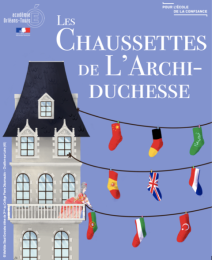 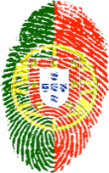 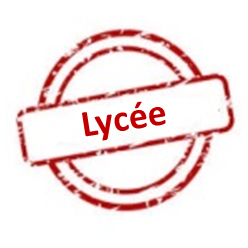 Concours « Les Chaussettes de l’Archiduchesse »
PORTUGAIS
Évaluateur 1 – 4ème manche – Virelangue 1Nom de l’équipe : ………………………………………………………………………………………………….Nom de l’équipe : ………………………………………………………………………………………………….Nom de l’équipe : ………………………………………………………………………………………………….Nom de l’équipe : ………………………………………………………………………………………………….Nom de l’équipe : ………………………………………………………………………………………………….Nom de l’équipe : ………………………………………………………………………………………………….O tempo pergunta ao tempo quanto tempo, o tempo tem. O tempo responde ao tempo que o tempo tem tanto tempo quanto tempo o tempo tem.O tempo pergunta ao tempo quanto tempo, o tempo tem. O tempo responde ao tempo que o tempo tem tanto tempo quanto tempo o tempo tem.O tempo pergunta ao tempo quanto tempo, o tempo tem. O tempo responde ao tempo que o tempo tem tanto tempo quanto tempo o tempo tem.O tempo pergunta ao tempo quanto tempo, o tempo tem. O tempo responde ao tempo que o tempo tem tanto tempo quanto tempo o tempo tem.Phonologie.................. / 4O tempo pergunta ao tempo quanto tempo, o tempo tem. O tempo responde ao tempo que o tempo tem tanto tempo quanto tempo o tempo tem.O tempo pergunta ao tempo quanto tempo, o tempo tem. O tempo responde ao tempo que o tempo tem tanto tempo quanto tempo o tempo tem.O tempo pergunta ao tempo quanto tempo, o tempo tem. O tempo responde ao tempo que o tempo tem tanto tempo quanto tempo o tempo tem.O tempo pergunta ao tempo quanto tempo, o tempo tem. O tempo responde ao tempo que o tempo tem tanto tempo quanto tempo o tempo tem.Articulation des sons.................. / 4O tempo pergunta ao tempo quanto tempo, o tempo tem. O tempo responde ao tempo que o tempo tem tanto tempo quanto tempo o tempo tem.O tempo pergunta ao tempo quanto tempo, o tempo tem. O tempo responde ao tempo que o tempo tem tanto tempo quanto tempo o tempo tem.O tempo pergunta ao tempo quanto tempo, o tempo tem. O tempo responde ao tempo que o tempo tem tanto tempo quanto tempo o tempo tem.O tempo pergunta ao tempo quanto tempo, o tempo tem. O tempo responde ao tempo que o tempo tem tanto tempo quanto tempo o tempo tem.Traits prosodiques.................. / 4Nom de l’équipe : ………………………………………………………………………………………………….Nom de l’équipe : ………………………………………………………………………………………………….Nom de l’équipe : ………………………………………………………………………………………………….Nom de l’équipe : ………………………………………………………………………………………………….Nom de l’équipe : ………………………………………………………………………………………………….Nom de l’équipe : ………………………………………………………………………………………………….O tempo pergunta ao tempo quanto tempo, o tempo tem. O tempo responde ao tempo que o tempo tem tanto tempo quanto tempo o tempo tem.O tempo pergunta ao tempo quanto tempo, o tempo tem. O tempo responde ao tempo que o tempo tem tanto tempo quanto tempo o tempo tem.O tempo pergunta ao tempo quanto tempo, o tempo tem. O tempo responde ao tempo que o tempo tem tanto tempo quanto tempo o tempo tem.O tempo pergunta ao tempo quanto tempo, o tempo tem. O tempo responde ao tempo que o tempo tem tanto tempo quanto tempo o tempo tem.Phonologie.................. / 4O tempo pergunta ao tempo quanto tempo, o tempo tem. O tempo responde ao tempo que o tempo tem tanto tempo quanto tempo o tempo tem.O tempo pergunta ao tempo quanto tempo, o tempo tem. O tempo responde ao tempo que o tempo tem tanto tempo quanto tempo o tempo tem.O tempo pergunta ao tempo quanto tempo, o tempo tem. O tempo responde ao tempo que o tempo tem tanto tempo quanto tempo o tempo tem.O tempo pergunta ao tempo quanto tempo, o tempo tem. O tempo responde ao tempo que o tempo tem tanto tempo quanto tempo o tempo tem.Articulation des sons.................. / 4O tempo pergunta ao tempo quanto tempo, o tempo tem. O tempo responde ao tempo que o tempo tem tanto tempo quanto tempo o tempo tem.O tempo pergunta ao tempo quanto tempo, o tempo tem. O tempo responde ao tempo que o tempo tem tanto tempo quanto tempo o tempo tem.O tempo pergunta ao tempo quanto tempo, o tempo tem. O tempo responde ao tempo que o tempo tem tanto tempo quanto tempo o tempo tem.O tempo pergunta ao tempo quanto tempo, o tempo tem. O tempo responde ao tempo que o tempo tem tanto tempo quanto tempo o tempo tem.Traits prosodiques.................. / 4Nom de l’équipe : ………………………………………………………………………………………………….Nom de l’équipe : ………………………………………………………………………………………………….Nom de l’équipe : ………………………………………………………………………………………………….Nom de l’équipe : ………………………………………………………………………………………………….Nom de l’équipe : ………………………………………………………………………………………………….Nom de l’équipe : ………………………………………………………………………………………………….O tempo pergunta ao tempo quanto tempo, o tempo tem. O tempo responde ao tempo que o tempo tem tanto tempo quanto tempo o tempo tem.O tempo pergunta ao tempo quanto tempo, o tempo tem. O tempo responde ao tempo que o tempo tem tanto tempo quanto tempo o tempo tem.O tempo pergunta ao tempo quanto tempo, o tempo tem. O tempo responde ao tempo que o tempo tem tanto tempo quanto tempo o tempo tem.O tempo pergunta ao tempo quanto tempo, o tempo tem. O tempo responde ao tempo que o tempo tem tanto tempo quanto tempo o tempo tem.Phonologie.................. / 4O tempo pergunta ao tempo quanto tempo, o tempo tem. O tempo responde ao tempo que o tempo tem tanto tempo quanto tempo o tempo tem.O tempo pergunta ao tempo quanto tempo, o tempo tem. O tempo responde ao tempo que o tempo tem tanto tempo quanto tempo o tempo tem.O tempo pergunta ao tempo quanto tempo, o tempo tem. O tempo responde ao tempo que o tempo tem tanto tempo quanto tempo o tempo tem.O tempo pergunta ao tempo quanto tempo, o tempo tem. O tempo responde ao tempo que o tempo tem tanto tempo quanto tempo o tempo tem.Articulation des sons.................. / 4O tempo pergunta ao tempo quanto tempo, o tempo tem. O tempo responde ao tempo que o tempo tem tanto tempo quanto tempo o tempo tem.O tempo pergunta ao tempo quanto tempo, o tempo tem. O tempo responde ao tempo que o tempo tem tanto tempo quanto tempo o tempo tem.O tempo pergunta ao tempo quanto tempo, o tempo tem. O tempo responde ao tempo que o tempo tem tanto tempo quanto tempo o tempo tem.O tempo pergunta ao tempo quanto tempo, o tempo tem. O tempo responde ao tempo que o tempo tem tanto tempo quanto tempo o tempo tem.Traits prosodiques.................. / 4Nom de l’équipe : ………………………………………………………………………………………………….Nom de l’équipe : ………………………………………………………………………………………………….Nom de l’équipe : ………………………………………………………………………………………………….Nom de l’équipe : ………………………………………………………………………………………………….Nom de l’équipe : ………………………………………………………………………………………………….Nom de l’équipe : ………………………………………………………………………………………………….O tempo pergunta ao tempo quanto tempo, o tempo tem. O tempo responde ao tempo que o tempo tem tanto tempo quanto tempo o tempo tem.O tempo pergunta ao tempo quanto tempo, o tempo tem. O tempo responde ao tempo que o tempo tem tanto tempo quanto tempo o tempo tem.O tempo pergunta ao tempo quanto tempo, o tempo tem. O tempo responde ao tempo que o tempo tem tanto tempo quanto tempo o tempo tem.O tempo pergunta ao tempo quanto tempo, o tempo tem. O tempo responde ao tempo que o tempo tem tanto tempo quanto tempo o tempo tem.Phonologie.................. / 4O tempo pergunta ao tempo quanto tempo, o tempo tem. O tempo responde ao tempo que o tempo tem tanto tempo quanto tempo o tempo tem.O tempo pergunta ao tempo quanto tempo, o tempo tem. O tempo responde ao tempo que o tempo tem tanto tempo quanto tempo o tempo tem.O tempo pergunta ao tempo quanto tempo, o tempo tem. O tempo responde ao tempo que o tempo tem tanto tempo quanto tempo o tempo tem.O tempo pergunta ao tempo quanto tempo, o tempo tem. O tempo responde ao tempo que o tempo tem tanto tempo quanto tempo o tempo tem.Articulation des sons.................. / 4O tempo pergunta ao tempo quanto tempo, o tempo tem. O tempo responde ao tempo que o tempo tem tanto tempo quanto tempo o tempo tem.O tempo pergunta ao tempo quanto tempo, o tempo tem. O tempo responde ao tempo que o tempo tem tanto tempo quanto tempo o tempo tem.O tempo pergunta ao tempo quanto tempo, o tempo tem. O tempo responde ao tempo que o tempo tem tanto tempo quanto tempo o tempo tem.O tempo pergunta ao tempo quanto tempo, o tempo tem. O tempo responde ao tempo que o tempo tem tanto tempo quanto tempo o tempo tem.Traits prosodiques.................. / 4Nom de l’équipe : ………………………………………………………………………………………………….Nom de l’équipe : ………………………………………………………………………………………………….Nom de l’équipe : ………………………………………………………………………………………………….Nom de l’équipe : ………………………………………………………………………………………………….Nom de l’équipe : ………………………………………………………………………………………………….Nom de l’équipe : ………………………………………………………………………………………………….O tempo pergunta ao tempo quanto tempo, o tempo tem. O tempo responde ao tempo que o tempo tem tanto tempo quanto tempo o tempo tem.O tempo pergunta ao tempo quanto tempo, o tempo tem. O tempo responde ao tempo que o tempo tem tanto tempo quanto tempo o tempo tem.O tempo pergunta ao tempo quanto tempo, o tempo tem. O tempo responde ao tempo que o tempo tem tanto tempo quanto tempo o tempo tem.O tempo pergunta ao tempo quanto tempo, o tempo tem. O tempo responde ao tempo que o tempo tem tanto tempo quanto tempo o tempo tem.Phonologie.................. / 4O tempo pergunta ao tempo quanto tempo, o tempo tem. O tempo responde ao tempo que o tempo tem tanto tempo quanto tempo o tempo tem.O tempo pergunta ao tempo quanto tempo, o tempo tem. O tempo responde ao tempo que o tempo tem tanto tempo quanto tempo o tempo tem.O tempo pergunta ao tempo quanto tempo, o tempo tem. O tempo responde ao tempo que o tempo tem tanto tempo quanto tempo o tempo tem.O tempo pergunta ao tempo quanto tempo, o tempo tem. O tempo responde ao tempo que o tempo tem tanto tempo quanto tempo o tempo tem.Articulation des sons.................. / 4O tempo pergunta ao tempo quanto tempo, o tempo tem. O tempo responde ao tempo que o tempo tem tanto tempo quanto tempo o tempo tem.O tempo pergunta ao tempo quanto tempo, o tempo tem. O tempo responde ao tempo que o tempo tem tanto tempo quanto tempo o tempo tem.O tempo pergunta ao tempo quanto tempo, o tempo tem. O tempo responde ao tempo que o tempo tem tanto tempo quanto tempo o tempo tem.O tempo pergunta ao tempo quanto tempo, o tempo tem. O tempo responde ao tempo que o tempo tem tanto tempo quanto tempo o tempo tem.Traits prosodiques.................. / 4Nom de l’équipe : ………………………………………………………………………………………………….Nom de l’équipe : ………………………………………………………………………………………………….Nom de l’équipe : ………………………………………………………………………………………………….Nom de l’équipe : ………………………………………………………………………………………………….Nom de l’équipe : ………………………………………………………………………………………………….Nom de l’équipe : ………………………………………………………………………………………………….O tempo pergunta ao tempo quanto tempo, o tempo tem. O tempo responde ao tempo que o tempo tem tanto tempo quanto tempo o tempo tem.O tempo pergunta ao tempo quanto tempo, o tempo tem. O tempo responde ao tempo que o tempo tem tanto tempo quanto tempo o tempo tem.O tempo pergunta ao tempo quanto tempo, o tempo tem. O tempo responde ao tempo que o tempo tem tanto tempo quanto tempo o tempo tem.O tempo pergunta ao tempo quanto tempo, o tempo tem. O tempo responde ao tempo que o tempo tem tanto tempo quanto tempo o tempo tem.Phonologie.................. / 4O tempo pergunta ao tempo quanto tempo, o tempo tem. O tempo responde ao tempo que o tempo tem tanto tempo quanto tempo o tempo tem.O tempo pergunta ao tempo quanto tempo, o tempo tem. O tempo responde ao tempo que o tempo tem tanto tempo quanto tempo o tempo tem.O tempo pergunta ao tempo quanto tempo, o tempo tem. O tempo responde ao tempo que o tempo tem tanto tempo quanto tempo o tempo tem.O tempo pergunta ao tempo quanto tempo, o tempo tem. O tempo responde ao tempo que o tempo tem tanto tempo quanto tempo o tempo tem.Articulation des sons.................. / 4O tempo pergunta ao tempo quanto tempo, o tempo tem. O tempo responde ao tempo que o tempo tem tanto tempo quanto tempo o tempo tem.O tempo pergunta ao tempo quanto tempo, o tempo tem. O tempo responde ao tempo que o tempo tem tanto tempo quanto tempo o tempo tem.O tempo pergunta ao tempo quanto tempo, o tempo tem. O tempo responde ao tempo que o tempo tem tanto tempo quanto tempo o tempo tem.O tempo pergunta ao tempo quanto tempo, o tempo tem. O tempo responde ao tempo que o tempo tem tanto tempo quanto tempo o tempo tem.Traits prosodiques.................. / 4Nom de l’équipe : ………………………………………………………………………………………………….Nom de l’équipe : ………………………………………………………………………………………………….Nom de l’équipe : ………………………………………………………………………………………………….Nom de l’équipe : ………………………………………………………………………………………………….Nom de l’équipe : ………………………………………………………………………………………………….Nom de l’équipe : ………………………………………………………………………………………………….O tempo pergunta ao tempo quanto tempo, o tempo tem. O tempo responde ao tempo que o tempo tem tanto tempo quanto tempo o tempo tem.O tempo pergunta ao tempo quanto tempo, o tempo tem. O tempo responde ao tempo que o tempo tem tanto tempo quanto tempo o tempo tem.O tempo pergunta ao tempo quanto tempo, o tempo tem. O tempo responde ao tempo que o tempo tem tanto tempo quanto tempo o tempo tem.O tempo pergunta ao tempo quanto tempo, o tempo tem. O tempo responde ao tempo que o tempo tem tanto tempo quanto tempo o tempo tem.Phonologie.................. / 4O tempo pergunta ao tempo quanto tempo, o tempo tem. O tempo responde ao tempo que o tempo tem tanto tempo quanto tempo o tempo tem.O tempo pergunta ao tempo quanto tempo, o tempo tem. O tempo responde ao tempo que o tempo tem tanto tempo quanto tempo o tempo tem.O tempo pergunta ao tempo quanto tempo, o tempo tem. O tempo responde ao tempo que o tempo tem tanto tempo quanto tempo o tempo tem.O tempo pergunta ao tempo quanto tempo, o tempo tem. O tempo responde ao tempo que o tempo tem tanto tempo quanto tempo o tempo tem.Articulation des sons.................. / 4O tempo pergunta ao tempo quanto tempo, o tempo tem. O tempo responde ao tempo que o tempo tem tanto tempo quanto tempo o tempo tem.O tempo pergunta ao tempo quanto tempo, o tempo tem. O tempo responde ao tempo que o tempo tem tanto tempo quanto tempo o tempo tem.O tempo pergunta ao tempo quanto tempo, o tempo tem. O tempo responde ao tempo que o tempo tem tanto tempo quanto tempo o tempo tem.O tempo pergunta ao tempo quanto tempo, o tempo tem. O tempo responde ao tempo que o tempo tem tanto tempo quanto tempo o tempo tem.Traits prosodiques.................. / 4Concours « Les Chaussettes de l’Archiduchesse »
PORTUGAIS
Évaluateur 2 – 4ème manche – Virelangue 1Concours « Les Chaussettes de l’Archiduchesse »
PORTUGAIS
Évaluateur 2 – 4ème manche – Virelangue 1Concours « Les Chaussettes de l’Archiduchesse »
PORTUGAIS
Évaluateur 2 – 4ème manche – Virelangue 1Nom de l’équipe : ………………………………………………………………………………………………….Nom de l’équipe : ………………………………………………………………………………………………….Nom de l’équipe : ………………………………………………………………………………………………….Nom de l’équipe : ………………………………………………………………………………………………….Nom de l’équipe : ………………………………………………………………………………………………….Nom de l’équipe : ………………………………………………………………………………………………….O tempo pergunta ao tempo quanto tempo, o tempo tem. O tempo responde ao tempo que o tempo tem tanto tempo quanto tempo o tempo tem.O tempo pergunta ao tempo quanto tempo, o tempo tem. O tempo responde ao tempo que o tempo tem tanto tempo quanto tempo o tempo tem.O tempo pergunta ao tempo quanto tempo, o tempo tem. O tempo responde ao tempo que o tempo tem tanto tempo quanto tempo o tempo tem.O tempo pergunta ao tempo quanto tempo, o tempo tem. O tempo responde ao tempo que o tempo tem tanto tempo quanto tempo o tempo tem.Aisance.................. / 4O tempo pergunta ao tempo quanto tempo, o tempo tem. O tempo responde ao tempo que o tempo tem tanto tempo quanto tempo o tempo tem.O tempo pergunta ao tempo quanto tempo, o tempo tem. O tempo responde ao tempo que o tempo tem tanto tempo quanto tempo o tempo tem.O tempo pergunta ao tempo quanto tempo, o tempo tem. O tempo responde ao tempo que o tempo tem tanto tempo quanto tempo o tempo tem.O tempo pergunta ao tempo quanto tempo, o tempo tem. O tempo responde ao tempo que o tempo tem tanto tempo quanto tempo o tempo tem.Volume.................. / 4O tempo pergunta ao tempo quanto tempo, o tempo tem. O tempo responde ao tempo que o tempo tem tanto tempo quanto tempo o tempo tem.O tempo pergunta ao tempo quanto tempo, o tempo tem. O tempo responde ao tempo que o tempo tem tanto tempo quanto tempo o tempo tem.O tempo pergunta ao tempo quanto tempo, o tempo tem. O tempo responde ao tempo que o tempo tem tanto tempo quanto tempo o tempo tem.O tempo pergunta ao tempo quanto tempo, o tempo tem. O tempo responde ao tempo que o tempo tem tanto tempo quanto tempo o tempo tem.Nom de l’équipe : ………………………………………………………………………………………………….Nom de l’équipe : ………………………………………………………………………………………………….Nom de l’équipe : ………………………………………………………………………………………………….Nom de l’équipe : ………………………………………………………………………………………………….Nom de l’équipe : ………………………………………………………………………………………………….Nom de l’équipe : ………………………………………………………………………………………………….O tempo pergunta ao tempo quanto tempo, o tempo tem. O tempo responde ao tempo que o tempo tem tanto tempo quanto tempo o tempo tem.O tempo pergunta ao tempo quanto tempo, o tempo tem. O tempo responde ao tempo que o tempo tem tanto tempo quanto tempo o tempo tem.O tempo pergunta ao tempo quanto tempo, o tempo tem. O tempo responde ao tempo que o tempo tem tanto tempo quanto tempo o tempo tem.O tempo pergunta ao tempo quanto tempo, o tempo tem. O tempo responde ao tempo que o tempo tem tanto tempo quanto tempo o tempo tem.Aisance.................. / 4O tempo pergunta ao tempo quanto tempo, o tempo tem. O tempo responde ao tempo que o tempo tem tanto tempo quanto tempo o tempo tem.O tempo pergunta ao tempo quanto tempo, o tempo tem. O tempo responde ao tempo que o tempo tem tanto tempo quanto tempo o tempo tem.O tempo pergunta ao tempo quanto tempo, o tempo tem. O tempo responde ao tempo que o tempo tem tanto tempo quanto tempo o tempo tem.O tempo pergunta ao tempo quanto tempo, o tempo tem. O tempo responde ao tempo que o tempo tem tanto tempo quanto tempo o tempo tem.Volume.................. / 4O tempo pergunta ao tempo quanto tempo, o tempo tem. O tempo responde ao tempo que o tempo tem tanto tempo quanto tempo o tempo tem.O tempo pergunta ao tempo quanto tempo, o tempo tem. O tempo responde ao tempo que o tempo tem tanto tempo quanto tempo o tempo tem.O tempo pergunta ao tempo quanto tempo, o tempo tem. O tempo responde ao tempo que o tempo tem tanto tempo quanto tempo o tempo tem.O tempo pergunta ao tempo quanto tempo, o tempo tem. O tempo responde ao tempo que o tempo tem tanto tempo quanto tempo o tempo tem.Nom de l’équipe : ………………………………………………………………………………………………….Nom de l’équipe : ………………………………………………………………………………………………….Nom de l’équipe : ………………………………………………………………………………………………….Nom de l’équipe : ………………………………………………………………………………………………….Nom de l’équipe : ………………………………………………………………………………………………….Nom de l’équipe : ………………………………………………………………………………………………….O tempo pergunta ao tempo quanto tempo, o tempo tem. O tempo responde ao tempo que o tempo tem tanto tempo quanto tempo o tempo tem.O tempo pergunta ao tempo quanto tempo, o tempo tem. O tempo responde ao tempo que o tempo tem tanto tempo quanto tempo o tempo tem.O tempo pergunta ao tempo quanto tempo, o tempo tem. O tempo responde ao tempo que o tempo tem tanto tempo quanto tempo o tempo tem.O tempo pergunta ao tempo quanto tempo, o tempo tem. O tempo responde ao tempo que o tempo tem tanto tempo quanto tempo o tempo tem.Aisance.................. / 4O tempo pergunta ao tempo quanto tempo, o tempo tem. O tempo responde ao tempo que o tempo tem tanto tempo quanto tempo o tempo tem.O tempo pergunta ao tempo quanto tempo, o tempo tem. O tempo responde ao tempo que o tempo tem tanto tempo quanto tempo o tempo tem.O tempo pergunta ao tempo quanto tempo, o tempo tem. O tempo responde ao tempo que o tempo tem tanto tempo quanto tempo o tempo tem.O tempo pergunta ao tempo quanto tempo, o tempo tem. O tempo responde ao tempo que o tempo tem tanto tempo quanto tempo o tempo tem.Volume.................. / 4O tempo pergunta ao tempo quanto tempo, o tempo tem. O tempo responde ao tempo que o tempo tem tanto tempo quanto tempo o tempo tem.O tempo pergunta ao tempo quanto tempo, o tempo tem. O tempo responde ao tempo que o tempo tem tanto tempo quanto tempo o tempo tem.O tempo pergunta ao tempo quanto tempo, o tempo tem. O tempo responde ao tempo que o tempo tem tanto tempo quanto tempo o tempo tem.O tempo pergunta ao tempo quanto tempo, o tempo tem. O tempo responde ao tempo que o tempo tem tanto tempo quanto tempo o tempo tem.Nom de l’équipe : ………………………………………………………………………………………………….Nom de l’équipe : ………………………………………………………………………………………………….Nom de l’équipe : ………………………………………………………………………………………………….Nom de l’équipe : ………………………………………………………………………………………………….Nom de l’équipe : ………………………………………………………………………………………………….Nom de l’équipe : ………………………………………………………………………………………………….O tempo pergunta ao tempo quanto tempo, o tempo tem. O tempo responde ao tempo que o tempo tem tanto tempo quanto tempo o tempo tem.O tempo pergunta ao tempo quanto tempo, o tempo tem. O tempo responde ao tempo que o tempo tem tanto tempo quanto tempo o tempo tem.O tempo pergunta ao tempo quanto tempo, o tempo tem. O tempo responde ao tempo que o tempo tem tanto tempo quanto tempo o tempo tem.O tempo pergunta ao tempo quanto tempo, o tempo tem. O tempo responde ao tempo que o tempo tem tanto tempo quanto tempo o tempo tem.Aisance.................. / 4O tempo pergunta ao tempo quanto tempo, o tempo tem. O tempo responde ao tempo que o tempo tem tanto tempo quanto tempo o tempo tem.O tempo pergunta ao tempo quanto tempo, o tempo tem. O tempo responde ao tempo que o tempo tem tanto tempo quanto tempo o tempo tem.O tempo pergunta ao tempo quanto tempo, o tempo tem. O tempo responde ao tempo que o tempo tem tanto tempo quanto tempo o tempo tem.O tempo pergunta ao tempo quanto tempo, o tempo tem. O tempo responde ao tempo que o tempo tem tanto tempo quanto tempo o tempo tem.Volume.................. / 4O tempo pergunta ao tempo quanto tempo, o tempo tem. O tempo responde ao tempo que o tempo tem tanto tempo quanto tempo o tempo tem.O tempo pergunta ao tempo quanto tempo, o tempo tem. O tempo responde ao tempo que o tempo tem tanto tempo quanto tempo o tempo tem.O tempo pergunta ao tempo quanto tempo, o tempo tem. O tempo responde ao tempo que o tempo tem tanto tempo quanto tempo o tempo tem.O tempo pergunta ao tempo quanto tempo, o tempo tem. O tempo responde ao tempo que o tempo tem tanto tempo quanto tempo o tempo tem.Nom de l’équipe : ………………………………………………………………………………………………….Nom de l’équipe : ………………………………………………………………………………………………….Nom de l’équipe : ………………………………………………………………………………………………….Nom de l’équipe : ………………………………………………………………………………………………….Nom de l’équipe : ………………………………………………………………………………………………….Nom de l’équipe : ………………………………………………………………………………………………….O tempo pergunta ao tempo quanto tempo, o tempo tem. O tempo responde ao tempo que o tempo tem tanto tempo quanto tempo o tempo tem.O tempo pergunta ao tempo quanto tempo, o tempo tem. O tempo responde ao tempo que o tempo tem tanto tempo quanto tempo o tempo tem.O tempo pergunta ao tempo quanto tempo, o tempo tem. O tempo responde ao tempo que o tempo tem tanto tempo quanto tempo o tempo tem.O tempo pergunta ao tempo quanto tempo, o tempo tem. O tempo responde ao tempo que o tempo tem tanto tempo quanto tempo o tempo tem.Aisance.................. / 4O tempo pergunta ao tempo quanto tempo, o tempo tem. O tempo responde ao tempo que o tempo tem tanto tempo quanto tempo o tempo tem.O tempo pergunta ao tempo quanto tempo, o tempo tem. O tempo responde ao tempo que o tempo tem tanto tempo quanto tempo o tempo tem.O tempo pergunta ao tempo quanto tempo, o tempo tem. O tempo responde ao tempo que o tempo tem tanto tempo quanto tempo o tempo tem.O tempo pergunta ao tempo quanto tempo, o tempo tem. O tempo responde ao tempo que o tempo tem tanto tempo quanto tempo o tempo tem.Volume.................. / 4O tempo pergunta ao tempo quanto tempo, o tempo tem. O tempo responde ao tempo que o tempo tem tanto tempo quanto tempo o tempo tem.O tempo pergunta ao tempo quanto tempo, o tempo tem. O tempo responde ao tempo que o tempo tem tanto tempo quanto tempo o tempo tem.O tempo pergunta ao tempo quanto tempo, o tempo tem. O tempo responde ao tempo que o tempo tem tanto tempo quanto tempo o tempo tem.O tempo pergunta ao tempo quanto tempo, o tempo tem. O tempo responde ao tempo que o tempo tem tanto tempo quanto tempo o tempo tem.Nom de l’équipe : ………………………………………………………………………………………………….Nom de l’équipe : ………………………………………………………………………………………………….Nom de l’équipe : ………………………………………………………………………………………………….Nom de l’équipe : ………………………………………………………………………………………………….Nom de l’équipe : ………………………………………………………………………………………………….Nom de l’équipe : ………………………………………………………………………………………………….O tempo pergunta ao tempo quanto tempo, o tempo tem. O tempo responde ao tempo que o tempo tem tanto tempo quanto tempo o tempo tem.O tempo pergunta ao tempo quanto tempo, o tempo tem. O tempo responde ao tempo que o tempo tem tanto tempo quanto tempo o tempo tem.O tempo pergunta ao tempo quanto tempo, o tempo tem. O tempo responde ao tempo que o tempo tem tanto tempo quanto tempo o tempo tem.O tempo pergunta ao tempo quanto tempo, o tempo tem. O tempo responde ao tempo que o tempo tem tanto tempo quanto tempo o tempo tem.Aisance.................. / 4O tempo pergunta ao tempo quanto tempo, o tempo tem. O tempo responde ao tempo que o tempo tem tanto tempo quanto tempo o tempo tem.O tempo pergunta ao tempo quanto tempo, o tempo tem. O tempo responde ao tempo que o tempo tem tanto tempo quanto tempo o tempo tem.O tempo pergunta ao tempo quanto tempo, o tempo tem. O tempo responde ao tempo que o tempo tem tanto tempo quanto tempo o tempo tem.O tempo pergunta ao tempo quanto tempo, o tempo tem. O tempo responde ao tempo que o tempo tem tanto tempo quanto tempo o tempo tem.Volume.................. / 4O tempo pergunta ao tempo quanto tempo, o tempo tem. O tempo responde ao tempo que o tempo tem tanto tempo quanto tempo o tempo tem.O tempo pergunta ao tempo quanto tempo, o tempo tem. O tempo responde ao tempo que o tempo tem tanto tempo quanto tempo o tempo tem.O tempo pergunta ao tempo quanto tempo, o tempo tem. O tempo responde ao tempo que o tempo tem tanto tempo quanto tempo o tempo tem.O tempo pergunta ao tempo quanto tempo, o tempo tem. O tempo responde ao tempo que o tempo tem tanto tempo quanto tempo o tempo tem.Nom de l’équipe : ………………………………………………………………………………………………….Nom de l’équipe : ………………………………………………………………………………………………….Nom de l’équipe : ………………………………………………………………………………………………….Nom de l’équipe : ………………………………………………………………………………………………….Nom de l’équipe : ………………………………………………………………………………………………….Nom de l’équipe : ………………………………………………………………………………………………….O tempo pergunta ao tempo quanto tempo, o tempo tem. O tempo responde ao tempo que o tempo tem tanto tempo quanto tempo o tempo tem.O tempo pergunta ao tempo quanto tempo, o tempo tem. O tempo responde ao tempo que o tempo tem tanto tempo quanto tempo o tempo tem.O tempo pergunta ao tempo quanto tempo, o tempo tem. O tempo responde ao tempo que o tempo tem tanto tempo quanto tempo o tempo tem.O tempo pergunta ao tempo quanto tempo, o tempo tem. O tempo responde ao tempo que o tempo tem tanto tempo quanto tempo o tempo tem.Aisance.................. / 4O tempo pergunta ao tempo quanto tempo, o tempo tem. O tempo responde ao tempo que o tempo tem tanto tempo quanto tempo o tempo tem.O tempo pergunta ao tempo quanto tempo, o tempo tem. O tempo responde ao tempo que o tempo tem tanto tempo quanto tempo o tempo tem.O tempo pergunta ao tempo quanto tempo, o tempo tem. O tempo responde ao tempo que o tempo tem tanto tempo quanto tempo o tempo tem.O tempo pergunta ao tempo quanto tempo, o tempo tem. O tempo responde ao tempo que o tempo tem tanto tempo quanto tempo o tempo tem.Volume.................. / 4O tempo pergunta ao tempo quanto tempo, o tempo tem. O tempo responde ao tempo que o tempo tem tanto tempo quanto tempo o tempo tem.O tempo pergunta ao tempo quanto tempo, o tempo tem. O tempo responde ao tempo que o tempo tem tanto tempo quanto tempo o tempo tem.O tempo pergunta ao tempo quanto tempo, o tempo tem. O tempo responde ao tempo que o tempo tem tanto tempo quanto tempo o tempo tem.O tempo pergunta ao tempo quanto tempo, o tempo tem. O tempo responde ao tempo que o tempo tem tanto tempo quanto tempo o tempo tem.Concours « Les Chaussettes de l’Archiduchesse »
PORTUGAIS
Évaluateur 1 – 4ème manche – Virelangue 2Concours « Les Chaussettes de l’Archiduchesse »
PORTUGAIS
Évaluateur 1 – 4ème manche – Virelangue 2Concours « Les Chaussettes de l’Archiduchesse »
PORTUGAIS
Évaluateur 1 – 4ème manche – Virelangue 2Nom de l’équipe : ………………………………………………………………………………………………….Nom de l’équipe : ………………………………………………………………………………………………….Nom de l’équipe : ………………………………………………………………………………………………….Nom de l’équipe : ………………………………………………………………………………………………….Nom de l’équipe : ………………………………………………………………………………………………….Nom de l’équipe : ………………………………………………………………………………………………….Bão, babalão, Senhor Capitão, Espada na cinta, Ginete na mão.Em terra de mouro Morreu seu irmão, Cozido e assado no seu caldeirão.Bão, babalão, Senhor Capitão, Espada na cinta, Ginete na mão.Em terra de mouro Morreu seu irmão, Cozido e assado no seu caldeirão.Bão, babalão, Senhor Capitão, Espada na cinta, Ginete na mão.Em terra de mouro Morreu seu irmão, Cozido e assado no seu caldeirão.Bão, babalão, Senhor Capitão, Espada na cinta, Ginete na mão.Em terra de mouro Morreu seu irmão, Cozido e assado no seu caldeirão.Phonologie.................. / 4Bão, babalão, Senhor Capitão, Espada na cinta, Ginete na mão.Em terra de mouro Morreu seu irmão, Cozido e assado no seu caldeirão.Bão, babalão, Senhor Capitão, Espada na cinta, Ginete na mão.Em terra de mouro Morreu seu irmão, Cozido e assado no seu caldeirão.Bão, babalão, Senhor Capitão, Espada na cinta, Ginete na mão.Em terra de mouro Morreu seu irmão, Cozido e assado no seu caldeirão.Bão, babalão, Senhor Capitão, Espada na cinta, Ginete na mão.Em terra de mouro Morreu seu irmão, Cozido e assado no seu caldeirão.Articulation des sons.................. / 4Bão, babalão, Senhor Capitão, Espada na cinta, Ginete na mão.Em terra de mouro Morreu seu irmão, Cozido e assado no seu caldeirão.Bão, babalão, Senhor Capitão, Espada na cinta, Ginete na mão.Em terra de mouro Morreu seu irmão, Cozido e assado no seu caldeirão.Bão, babalão, Senhor Capitão, Espada na cinta, Ginete na mão.Em terra de mouro Morreu seu irmão, Cozido e assado no seu caldeirão.Bão, babalão, Senhor Capitão, Espada na cinta, Ginete na mão.Em terra de mouro Morreu seu irmão, Cozido e assado no seu caldeirão.Traits prosodiques.................. / 4Nom de l’équipe : ………………………………………………………………………………………………….Nom de l’équipe : ………………………………………………………………………………………………….Nom de l’équipe : ………………………………………………………………………………………………….Nom de l’équipe : ………………………………………………………………………………………………….Nom de l’équipe : ………………………………………………………………………………………………….Nom de l’équipe : ………………………………………………………………………………………………….Bão, babalão, Senhor Capitão, Espada na cinta, Ginete na mão.Em terra de mouro Morreu seu irmão, Cozido e assado no seu caldeirão.Bão, babalão, Senhor Capitão, Espada na cinta, Ginete na mão.Em terra de mouro Morreu seu irmão, Cozido e assado no seu caldeirão.Bão, babalão, Senhor Capitão, Espada na cinta, Ginete na mão.Em terra de mouro Morreu seu irmão, Cozido e assado no seu caldeirão.Bão, babalão, Senhor Capitão, Espada na cinta, Ginete na mão.Em terra de mouro Morreu seu irmão, Cozido e assado no seu caldeirão.Phonologie.................. / 4Bão, babalão, Senhor Capitão, Espada na cinta, Ginete na mão.Em terra de mouro Morreu seu irmão, Cozido e assado no seu caldeirão.Bão, babalão, Senhor Capitão, Espada na cinta, Ginete na mão.Em terra de mouro Morreu seu irmão, Cozido e assado no seu caldeirão.Bão, babalão, Senhor Capitão, Espada na cinta, Ginete na mão.Em terra de mouro Morreu seu irmão, Cozido e assado no seu caldeirão.Bão, babalão, Senhor Capitão, Espada na cinta, Ginete na mão.Em terra de mouro Morreu seu irmão, Cozido e assado no seu caldeirão.Articulation des sons.................. / 4Bão, babalão, Senhor Capitão, Espada na cinta, Ginete na mão.Em terra de mouro Morreu seu irmão, Cozido e assado no seu caldeirão.Bão, babalão, Senhor Capitão, Espada na cinta, Ginete na mão.Em terra de mouro Morreu seu irmão, Cozido e assado no seu caldeirão.Bão, babalão, Senhor Capitão, Espada na cinta, Ginete na mão.Em terra de mouro Morreu seu irmão, Cozido e assado no seu caldeirão.Bão, babalão, Senhor Capitão, Espada na cinta, Ginete na mão.Em terra de mouro Morreu seu irmão, Cozido e assado no seu caldeirão.Traits prosodiques.................. / 4Nom de l’équipe : ………………………………………………………………………………………………….Nom de l’équipe : ………………………………………………………………………………………………….Nom de l’équipe : ………………………………………………………………………………………………….Nom de l’équipe : ………………………………………………………………………………………………….Nom de l’équipe : ………………………………………………………………………………………………….Nom de l’équipe : ………………………………………………………………………………………………….Bão, babalão, Senhor Capitão, Espada na cinta, Ginete na mão.Em terra de mouro Morreu seu irmão, Cozido e assado no seu caldeirão.Bão, babalão, Senhor Capitão, Espada na cinta, Ginete na mão.Em terra de mouro Morreu seu irmão, Cozido e assado no seu caldeirão.Bão, babalão, Senhor Capitão, Espada na cinta, Ginete na mão.Em terra de mouro Morreu seu irmão, Cozido e assado no seu caldeirão.Bão, babalão, Senhor Capitão, Espada na cinta, Ginete na mão.Em terra de mouro Morreu seu irmão, Cozido e assado no seu caldeirão.Phonologie.................. / 4Bão, babalão, Senhor Capitão, Espada na cinta, Ginete na mão.Em terra de mouro Morreu seu irmão, Cozido e assado no seu caldeirão.Bão, babalão, Senhor Capitão, Espada na cinta, Ginete na mão.Em terra de mouro Morreu seu irmão, Cozido e assado no seu caldeirão.Bão, babalão, Senhor Capitão, Espada na cinta, Ginete na mão.Em terra de mouro Morreu seu irmão, Cozido e assado no seu caldeirão.Bão, babalão, Senhor Capitão, Espada na cinta, Ginete na mão.Em terra de mouro Morreu seu irmão, Cozido e assado no seu caldeirão.Articulation des sons.................. / 4Bão, babalão, Senhor Capitão, Espada na cinta, Ginete na mão.Em terra de mouro Morreu seu irmão, Cozido e assado no seu caldeirão.Bão, babalão, Senhor Capitão, Espada na cinta, Ginete na mão.Em terra de mouro Morreu seu irmão, Cozido e assado no seu caldeirão.Bão, babalão, Senhor Capitão, Espada na cinta, Ginete na mão.Em terra de mouro Morreu seu irmão, Cozido e assado no seu caldeirão.Bão, babalão, Senhor Capitão, Espada na cinta, Ginete na mão.Em terra de mouro Morreu seu irmão, Cozido e assado no seu caldeirão.Traits prosodiques.................. / 4Nom de l’équipe : ………………………………………………………………………………………………….Nom de l’équipe : ………………………………………………………………………………………………….Nom de l’équipe : ………………………………………………………………………………………………….Nom de l’équipe : ………………………………………………………………………………………………….Nom de l’équipe : ………………………………………………………………………………………………….Nom de l’équipe : ………………………………………………………………………………………………….Bão, babalão, Senhor Capitão, Espada na cinta, Ginete na mão.Em terra de mouro Morreu seu irmão, Cozido e assado no seu caldeirão.Bão, babalão, Senhor Capitão, Espada na cinta, Ginete na mão.Em terra de mouro Morreu seu irmão, Cozido e assado no seu caldeirão.Bão, babalão, Senhor Capitão, Espada na cinta, Ginete na mão.Em terra de mouro Morreu seu irmão, Cozido e assado no seu caldeirão.Bão, babalão, Senhor Capitão, Espada na cinta, Ginete na mão.Em terra de mouro Morreu seu irmão, Cozido e assado no seu caldeirão.Phonologie.................. / 4Bão, babalão, Senhor Capitão, Espada na cinta, Ginete na mão.Em terra de mouro Morreu seu irmão, Cozido e assado no seu caldeirão.Bão, babalão, Senhor Capitão, Espada na cinta, Ginete na mão.Em terra de mouro Morreu seu irmão, Cozido e assado no seu caldeirão.Bão, babalão, Senhor Capitão, Espada na cinta, Ginete na mão.Em terra de mouro Morreu seu irmão, Cozido e assado no seu caldeirão.Bão, babalão, Senhor Capitão, Espada na cinta, Ginete na mão.Em terra de mouro Morreu seu irmão, Cozido e assado no seu caldeirão.Articulation des sons.................. / 4Bão, babalão, Senhor Capitão, Espada na cinta, Ginete na mão.Em terra de mouro Morreu seu irmão, Cozido e assado no seu caldeirão.Bão, babalão, Senhor Capitão, Espada na cinta, Ginete na mão.Em terra de mouro Morreu seu irmão, Cozido e assado no seu caldeirão.Bão, babalão, Senhor Capitão, Espada na cinta, Ginete na mão.Em terra de mouro Morreu seu irmão, Cozido e assado no seu caldeirão.Bão, babalão, Senhor Capitão, Espada na cinta, Ginete na mão.Em terra de mouro Morreu seu irmão, Cozido e assado no seu caldeirão.Traits prosodiques.................. / 4Nom de l’équipe : ………………………………………………………………………………………………….Nom de l’équipe : ………………………………………………………………………………………………….Nom de l’équipe : ………………………………………………………………………………………………….Nom de l’équipe : ………………………………………………………………………………………………….Nom de l’équipe : ………………………………………………………………………………………………….Nom de l’équipe : ………………………………………………………………………………………………….Bão, babalão, Senhor Capitão, Espada na cinta, Ginete na mão.Em terra de mouro Morreu seu irmão, Cozido e assado no seu caldeirão.Bão, babalão, Senhor Capitão, Espada na cinta, Ginete na mão.Em terra de mouro Morreu seu irmão, Cozido e assado no seu caldeirão.Bão, babalão, Senhor Capitão, Espada na cinta, Ginete na mão.Em terra de mouro Morreu seu irmão, Cozido e assado no seu caldeirão.Bão, babalão, Senhor Capitão, Espada na cinta, Ginete na mão.Em terra de mouro Morreu seu irmão, Cozido e assado no seu caldeirão.Phonologie.................. / 4Bão, babalão, Senhor Capitão, Espada na cinta, Ginete na mão.Em terra de mouro Morreu seu irmão, Cozido e assado no seu caldeirão.Bão, babalão, Senhor Capitão, Espada na cinta, Ginete na mão.Em terra de mouro Morreu seu irmão, Cozido e assado no seu caldeirão.Bão, babalão, Senhor Capitão, Espada na cinta, Ginete na mão.Em terra de mouro Morreu seu irmão, Cozido e assado no seu caldeirão.Bão, babalão, Senhor Capitão, Espada na cinta, Ginete na mão.Em terra de mouro Morreu seu irmão, Cozido e assado no seu caldeirão.Articulation des sons.................. / 4Bão, babalão, Senhor Capitão, Espada na cinta, Ginete na mão.Em terra de mouro Morreu seu irmão, Cozido e assado no seu caldeirão.Bão, babalão, Senhor Capitão, Espada na cinta, Ginete na mão.Em terra de mouro Morreu seu irmão, Cozido e assado no seu caldeirão.Bão, babalão, Senhor Capitão, Espada na cinta, Ginete na mão.Em terra de mouro Morreu seu irmão, Cozido e assado no seu caldeirão.Bão, babalão, Senhor Capitão, Espada na cinta, Ginete na mão.Em terra de mouro Morreu seu irmão, Cozido e assado no seu caldeirão.Traits prosodiques.................. / 4Nom de l’équipe : ………………………………………………………………………………………………….Nom de l’équipe : ………………………………………………………………………………………………….Nom de l’équipe : ………………………………………………………………………………………………….Nom de l’équipe : ………………………………………………………………………………………………….Nom de l’équipe : ………………………………………………………………………………………………….Nom de l’équipe : ………………………………………………………………………………………………….Bão, babalão, Senhor Capitão, Espada na cinta, Ginete na mão.Em terra de mouro Morreu seu irmão, Cozido e assado no seu caldeirão..Bão, babalão, Senhor Capitão, Espada na cinta, Ginete na mão.Em terra de mouro Morreu seu irmão, Cozido e assado no seu caldeirão..Bão, babalão, Senhor Capitão, Espada na cinta, Ginete na mão.Em terra de mouro Morreu seu irmão, Cozido e assado no seu caldeirão..Bão, babalão, Senhor Capitão, Espada na cinta, Ginete na mão.Em terra de mouro Morreu seu irmão, Cozido e assado no seu caldeirão..Phonologie.................. / 4Bão, babalão, Senhor Capitão, Espada na cinta, Ginete na mão.Em terra de mouro Morreu seu irmão, Cozido e assado no seu caldeirão..Bão, babalão, Senhor Capitão, Espada na cinta, Ginete na mão.Em terra de mouro Morreu seu irmão, Cozido e assado no seu caldeirão..Bão, babalão, Senhor Capitão, Espada na cinta, Ginete na mão.Em terra de mouro Morreu seu irmão, Cozido e assado no seu caldeirão..Bão, babalão, Senhor Capitão, Espada na cinta, Ginete na mão.Em terra de mouro Morreu seu irmão, Cozido e assado no seu caldeirão..Articulation des sons.................. / 4Bão, babalão, Senhor Capitão, Espada na cinta, Ginete na mão.Em terra de mouro Morreu seu irmão, Cozido e assado no seu caldeirão..Bão, babalão, Senhor Capitão, Espada na cinta, Ginete na mão.Em terra de mouro Morreu seu irmão, Cozido e assado no seu caldeirão..Bão, babalão, Senhor Capitão, Espada na cinta, Ginete na mão.Em terra de mouro Morreu seu irmão, Cozido e assado no seu caldeirão..Bão, babalão, Senhor Capitão, Espada na cinta, Ginete na mão.Em terra de mouro Morreu seu irmão, Cozido e assado no seu caldeirão..Traits prosodiques.................. / 4Nom de l’équipe : ………………………………………………………………………………………………….Nom de l’équipe : ………………………………………………………………………………………………….Nom de l’équipe : ………………………………………………………………………………………………….Nom de l’équipe : ………………………………………………………………………………………………….Nom de l’équipe : ………………………………………………………………………………………………….Nom de l’équipe : ………………………………………………………………………………………………….Bão, babalão, Senhor Capitão, Espada na cinta, Ginete na mão.Em terra de mouro Morreu seu irmão, Cozido e assado no seu caldeirão.Bão, babalão, Senhor Capitão, Espada na cinta, Ginete na mão.Em terra de mouro Morreu seu irmão, Cozido e assado no seu caldeirão.Bão, babalão, Senhor Capitão, Espada na cinta, Ginete na mão.Em terra de mouro Morreu seu irmão, Cozido e assado no seu caldeirão.Bão, babalão, Senhor Capitão, Espada na cinta, Ginete na mão.Em terra de mouro Morreu seu irmão, Cozido e assado no seu caldeirão.Phonologie.................. / 4Bão, babalão, Senhor Capitão, Espada na cinta, Ginete na mão.Em terra de mouro Morreu seu irmão, Cozido e assado no seu caldeirão.Bão, babalão, Senhor Capitão, Espada na cinta, Ginete na mão.Em terra de mouro Morreu seu irmão, Cozido e assado no seu caldeirão.Bão, babalão, Senhor Capitão, Espada na cinta, Ginete na mão.Em terra de mouro Morreu seu irmão, Cozido e assado no seu caldeirão.Bão, babalão, Senhor Capitão, Espada na cinta, Ginete na mão.Em terra de mouro Morreu seu irmão, Cozido e assado no seu caldeirão.Articulation des sons.................. / 4Bão, babalão, Senhor Capitão, Espada na cinta, Ginete na mão.Em terra de mouro Morreu seu irmão, Cozido e assado no seu caldeirão.Bão, babalão, Senhor Capitão, Espada na cinta, Ginete na mão.Em terra de mouro Morreu seu irmão, Cozido e assado no seu caldeirão.Bão, babalão, Senhor Capitão, Espada na cinta, Ginete na mão.Em terra de mouro Morreu seu irmão, Cozido e assado no seu caldeirão.Bão, babalão, Senhor Capitão, Espada na cinta, Ginete na mão.Em terra de mouro Morreu seu irmão, Cozido e assado no seu caldeirão.Traits prosodiques.................. / 4Concours « Les Chaussettes de l’Archiduchesse »
PORTUGAIS
Évaluateur 2 – 4ème manche – Virelangue 2Concours « Les Chaussettes de l’Archiduchesse »
PORTUGAIS
Évaluateur 2 – 4ème manche – Virelangue 2Concours « Les Chaussettes de l’Archiduchesse »
PORTUGAIS
Évaluateur 2 – 4ème manche – Virelangue 2Nom de l’équipe : ………………………………………………………………………………………………….Nom de l’équipe : ………………………………………………………………………………………………….Nom de l’équipe : ………………………………………………………………………………………………….Nom de l’équipe : ………………………………………………………………………………………………….Nom de l’équipe : ………………………………………………………………………………………………….Nom de l’équipe : ………………………………………………………………………………………………….Bão, babalão, Senhor Capitão, Espada na cinta, Ginete na mão.Em terra de mouro Morreu seu irmão, Cozido e assado no seu caldeirão.Bão, babalão, Senhor Capitão, Espada na cinta, Ginete na mão.Em terra de mouro Morreu seu irmão, Cozido e assado no seu caldeirão.Bão, babalão, Senhor Capitão, Espada na cinta, Ginete na mão.Em terra de mouro Morreu seu irmão, Cozido e assado no seu caldeirão.Bão, babalão, Senhor Capitão, Espada na cinta, Ginete na mão.Em terra de mouro Morreu seu irmão, Cozido e assado no seu caldeirão.Aisance.................. / 4Bão, babalão, Senhor Capitão, Espada na cinta, Ginete na mão.Em terra de mouro Morreu seu irmão, Cozido e assado no seu caldeirão.Bão, babalão, Senhor Capitão, Espada na cinta, Ginete na mão.Em terra de mouro Morreu seu irmão, Cozido e assado no seu caldeirão.Bão, babalão, Senhor Capitão, Espada na cinta, Ginete na mão.Em terra de mouro Morreu seu irmão, Cozido e assado no seu caldeirão.Bão, babalão, Senhor Capitão, Espada na cinta, Ginete na mão.Em terra de mouro Morreu seu irmão, Cozido e assado no seu caldeirão.Volume.................. / 4Bão, babalão, Senhor Capitão, Espada na cinta, Ginete na mão.Em terra de mouro Morreu seu irmão, Cozido e assado no seu caldeirão.Bão, babalão, Senhor Capitão, Espada na cinta, Ginete na mão.Em terra de mouro Morreu seu irmão, Cozido e assado no seu caldeirão.Bão, babalão, Senhor Capitão, Espada na cinta, Ginete na mão.Em terra de mouro Morreu seu irmão, Cozido e assado no seu caldeirão.Bão, babalão, Senhor Capitão, Espada na cinta, Ginete na mão.Em terra de mouro Morreu seu irmão, Cozido e assado no seu caldeirão.Nom de l’équipe : ………………………………………………………………………………………………….Nom de l’équipe : ………………………………………………………………………………………………….Nom de l’équipe : ………………………………………………………………………………………………….Nom de l’équipe : ………………………………………………………………………………………………….Nom de l’équipe : ………………………………………………………………………………………………….Nom de l’équipe : ………………………………………………………………………………………………….Bão, babalão, Senhor Capitão, Espada na cinta, Ginete na mão.Em terra de mouro Morreu seu irmão, Cozido e assado no seu caldeirão.Bão, babalão, Senhor Capitão, Espada na cinta, Ginete na mão.Em terra de mouro Morreu seu irmão, Cozido e assado no seu caldeirão.Bão, babalão, Senhor Capitão, Espada na cinta, Ginete na mão.Em terra de mouro Morreu seu irmão, Cozido e assado no seu caldeirão.Bão, babalão, Senhor Capitão, Espada na cinta, Ginete na mão.Em terra de mouro Morreu seu irmão, Cozido e assado no seu caldeirão.Aisance.................. / 4Bão, babalão, Senhor Capitão, Espada na cinta, Ginete na mão.Em terra de mouro Morreu seu irmão, Cozido e assado no seu caldeirão.Bão, babalão, Senhor Capitão, Espada na cinta, Ginete na mão.Em terra de mouro Morreu seu irmão, Cozido e assado no seu caldeirão.Bão, babalão, Senhor Capitão, Espada na cinta, Ginete na mão.Em terra de mouro Morreu seu irmão, Cozido e assado no seu caldeirão.Bão, babalão, Senhor Capitão, Espada na cinta, Ginete na mão.Em terra de mouro Morreu seu irmão, Cozido e assado no seu caldeirão.Volume.................. / 4Bão, babalão, Senhor Capitão, Espada na cinta, Ginete na mão.Em terra de mouro Morreu seu irmão, Cozido e assado no seu caldeirão.Bão, babalão, Senhor Capitão, Espada na cinta, Ginete na mão.Em terra de mouro Morreu seu irmão, Cozido e assado no seu caldeirão.Bão, babalão, Senhor Capitão, Espada na cinta, Ginete na mão.Em terra de mouro Morreu seu irmão, Cozido e assado no seu caldeirão.Bão, babalão, Senhor Capitão, Espada na cinta, Ginete na mão.Em terra de mouro Morreu seu irmão, Cozido e assado no seu caldeirão.Nom de l’équipe : ………………………………………………………………………………………………….Nom de l’équipe : ………………………………………………………………………………………………….Nom de l’équipe : ………………………………………………………………………………………………….Nom de l’équipe : ………………………………………………………………………………………………….Nom de l’équipe : ………………………………………………………………………………………………….Nom de l’équipe : ………………………………………………………………………………………………….Bão, babalão, Senhor Capitão, Espada na cinta, Ginete na mão.Em terra de mouro Morreu seu irmão, Cozido e assado no seu caldeirão.Bão, babalão, Senhor Capitão, Espada na cinta, Ginete na mão.Em terra de mouro Morreu seu irmão, Cozido e assado no seu caldeirão.Bão, babalão, Senhor Capitão, Espada na cinta, Ginete na mão.Em terra de mouro Morreu seu irmão, Cozido e assado no seu caldeirão.Bão, babalão, Senhor Capitão, Espada na cinta, Ginete na mão.Em terra de mouro Morreu seu irmão, Cozido e assado no seu caldeirão.Aisance.................. / 4Bão, babalão, Senhor Capitão, Espada na cinta, Ginete na mão.Em terra de mouro Morreu seu irmão, Cozido e assado no seu caldeirão.Bão, babalão, Senhor Capitão, Espada na cinta, Ginete na mão.Em terra de mouro Morreu seu irmão, Cozido e assado no seu caldeirão.Bão, babalão, Senhor Capitão, Espada na cinta, Ginete na mão.Em terra de mouro Morreu seu irmão, Cozido e assado no seu caldeirão.Bão, babalão, Senhor Capitão, Espada na cinta, Ginete na mão.Em terra de mouro Morreu seu irmão, Cozido e assado no seu caldeirão.Volume.................. / 4Bão, babalão, Senhor Capitão, Espada na cinta, Ginete na mão.Em terra de mouro Morreu seu irmão, Cozido e assado no seu caldeirão.Bão, babalão, Senhor Capitão, Espada na cinta, Ginete na mão.Em terra de mouro Morreu seu irmão, Cozido e assado no seu caldeirão.Bão, babalão, Senhor Capitão, Espada na cinta, Ginete na mão.Em terra de mouro Morreu seu irmão, Cozido e assado no seu caldeirão.Bão, babalão, Senhor Capitão, Espada na cinta, Ginete na mão.Em terra de mouro Morreu seu irmão, Cozido e assado no seu caldeirão.Nom de l’équipe : ………………………………………………………………………………………………….Nom de l’équipe : ………………………………………………………………………………………………….Nom de l’équipe : ………………………………………………………………………………………………….Nom de l’équipe : ………………………………………………………………………………………………….Nom de l’équipe : ………………………………………………………………………………………………….Nom de l’équipe : ………………………………………………………………………………………………….Bão, babalão, Senhor Capitão, Espada na cinta, Ginete na mão.Em terra de mouro Morreu seu irmão, Cozido e assado no seu caldeirão.Bão, babalão, Senhor Capitão, Espada na cinta, Ginete na mão.Em terra de mouro Morreu seu irmão, Cozido e assado no seu caldeirão.Bão, babalão, Senhor Capitão, Espada na cinta, Ginete na mão.Em terra de mouro Morreu seu irmão, Cozido e assado no seu caldeirão.Bão, babalão, Senhor Capitão, Espada na cinta, Ginete na mão.Em terra de mouro Morreu seu irmão, Cozido e assado no seu caldeirão.Aisance.................. / 4Bão, babalão, Senhor Capitão, Espada na cinta, Ginete na mão.Em terra de mouro Morreu seu irmão, Cozido e assado no seu caldeirão.Bão, babalão, Senhor Capitão, Espada na cinta, Ginete na mão.Em terra de mouro Morreu seu irmão, Cozido e assado no seu caldeirão.Bão, babalão, Senhor Capitão, Espada na cinta, Ginete na mão.Em terra de mouro Morreu seu irmão, Cozido e assado no seu caldeirão.Bão, babalão, Senhor Capitão, Espada na cinta, Ginete na mão.Em terra de mouro Morreu seu irmão, Cozido e assado no seu caldeirão.Volume.................. / 4Bão, babalão, Senhor Capitão, Espada na cinta, Ginete na mão.Em terra de mouro Morreu seu irmão, Cozido e assado no seu caldeirão.Bão, babalão, Senhor Capitão, Espada na cinta, Ginete na mão.Em terra de mouro Morreu seu irmão, Cozido e assado no seu caldeirão.Bão, babalão, Senhor Capitão, Espada na cinta, Ginete na mão.Em terra de mouro Morreu seu irmão, Cozido e assado no seu caldeirão.Bão, babalão, Senhor Capitão, Espada na cinta, Ginete na mão.Em terra de mouro Morreu seu irmão, Cozido e assado no seu caldeirão.Nom de l’équipe : ………………………………………………………………………………………………….Nom de l’équipe : ………………………………………………………………………………………………….Nom de l’équipe : ………………………………………………………………………………………………….Nom de l’équipe : ………………………………………………………………………………………………….Nom de l’équipe : ………………………………………………………………………………………………….Nom de l’équipe : ………………………………………………………………………………………………….Bão, babalão, Senhor Capitão, Espada na cinta, Ginete na mão.Em terra de mouro Morreu seu irmão, Cozido e assado no seu caldeirão.Bão, babalão, Senhor Capitão, Espada na cinta, Ginete na mão.Em terra de mouro Morreu seu irmão, Cozido e assado no seu caldeirão.Bão, babalão, Senhor Capitão, Espada na cinta, Ginete na mão.Em terra de mouro Morreu seu irmão, Cozido e assado no seu caldeirão.Bão, babalão, Senhor Capitão, Espada na cinta, Ginete na mão.Em terra de mouro Morreu seu irmão, Cozido e assado no seu caldeirão.Aisance.................. / 4Bão, babalão, Senhor Capitão, Espada na cinta, Ginete na mão.Em terra de mouro Morreu seu irmão, Cozido e assado no seu caldeirão.Bão, babalão, Senhor Capitão, Espada na cinta, Ginete na mão.Em terra de mouro Morreu seu irmão, Cozido e assado no seu caldeirão.Bão, babalão, Senhor Capitão, Espada na cinta, Ginete na mão.Em terra de mouro Morreu seu irmão, Cozido e assado no seu caldeirão.Bão, babalão, Senhor Capitão, Espada na cinta, Ginete na mão.Em terra de mouro Morreu seu irmão, Cozido e assado no seu caldeirão.Volume.................. / 4Bão, babalão, Senhor Capitão, Espada na cinta, Ginete na mão.Em terra de mouro Morreu seu irmão, Cozido e assado no seu caldeirão.Bão, babalão, Senhor Capitão, Espada na cinta, Ginete na mão.Em terra de mouro Morreu seu irmão, Cozido e assado no seu caldeirão.Bão, babalão, Senhor Capitão, Espada na cinta, Ginete na mão.Em terra de mouro Morreu seu irmão, Cozido e assado no seu caldeirão.Bão, babalão, Senhor Capitão, Espada na cinta, Ginete na mão.Em terra de mouro Morreu seu irmão, Cozido e assado no seu caldeirão.Nom de l’équipe : ………………………………………………………………………………………………….Nom de l’équipe : ………………………………………………………………………………………………….Nom de l’équipe : ………………………………………………………………………………………………….Nom de l’équipe : ………………………………………………………………………………………………….Nom de l’équipe : ………………………………………………………………………………………………….Nom de l’équipe : ………………………………………………………………………………………………….Bão, babalão, Senhor Capitão, Espada na cinta, Ginete na mão.Em terra de mouro Morreu seu irmão, Cozido e assado no seu caldeirão.Bão, babalão, Senhor Capitão, Espada na cinta, Ginete na mão.Em terra de mouro Morreu seu irmão, Cozido e assado no seu caldeirão.Bão, babalão, Senhor Capitão, Espada na cinta, Ginete na mão.Em terra de mouro Morreu seu irmão, Cozido e assado no seu caldeirão.Bão, babalão, Senhor Capitão, Espada na cinta, Ginete na mão.Em terra de mouro Morreu seu irmão, Cozido e assado no seu caldeirão.Aisance.................. / 4Bão, babalão, Senhor Capitão, Espada na cinta, Ginete na mão.Em terra de mouro Morreu seu irmão, Cozido e assado no seu caldeirão.Bão, babalão, Senhor Capitão, Espada na cinta, Ginete na mão.Em terra de mouro Morreu seu irmão, Cozido e assado no seu caldeirão.Bão, babalão, Senhor Capitão, Espada na cinta, Ginete na mão.Em terra de mouro Morreu seu irmão, Cozido e assado no seu caldeirão.Bão, babalão, Senhor Capitão, Espada na cinta, Ginete na mão.Em terra de mouro Morreu seu irmão, Cozido e assado no seu caldeirão.Volume.................. / 4Bão, babalão, Senhor Capitão, Espada na cinta, Ginete na mão.Em terra de mouro Morreu seu irmão, Cozido e assado no seu caldeirão.Bão, babalão, Senhor Capitão, Espada na cinta, Ginete na mão.Em terra de mouro Morreu seu irmão, Cozido e assado no seu caldeirão.Bão, babalão, Senhor Capitão, Espada na cinta, Ginete na mão.Em terra de mouro Morreu seu irmão, Cozido e assado no seu caldeirão.Bão, babalão, Senhor Capitão, Espada na cinta, Ginete na mão.Em terra de mouro Morreu seu irmão, Cozido e assado no seu caldeirão.Nom de l’équipe : ………………………………………………………………………………………………….Nom de l’équipe : ………………………………………………………………………………………………….Nom de l’équipe : ………………………………………………………………………………………………….Nom de l’équipe : ………………………………………………………………………………………………….Nom de l’équipe : ………………………………………………………………………………………………….Nom de l’équipe : ………………………………………………………………………………………………….Bão, babalão, Senhor Capitão, Espada na cinta, Ginete na mão.Em terra de mouro Morreu seu irmão, Cozido e assado no seu caldeirão..Bão, babalão, Senhor Capitão, Espada na cinta, Ginete na mão.Em terra de mouro Morreu seu irmão, Cozido e assado no seu caldeirão..Bão, babalão, Senhor Capitão, Espada na cinta, Ginete na mão.Em terra de mouro Morreu seu irmão, Cozido e assado no seu caldeirão..Bão, babalão, Senhor Capitão, Espada na cinta, Ginete na mão.Em terra de mouro Morreu seu irmão, Cozido e assado no seu caldeirão..Aisance.................. / 4Bão, babalão, Senhor Capitão, Espada na cinta, Ginete na mão.Em terra de mouro Morreu seu irmão, Cozido e assado no seu caldeirão..Bão, babalão, Senhor Capitão, Espada na cinta, Ginete na mão.Em terra de mouro Morreu seu irmão, Cozido e assado no seu caldeirão..Bão, babalão, Senhor Capitão, Espada na cinta, Ginete na mão.Em terra de mouro Morreu seu irmão, Cozido e assado no seu caldeirão..Bão, babalão, Senhor Capitão, Espada na cinta, Ginete na mão.Em terra de mouro Morreu seu irmão, Cozido e assado no seu caldeirão..Volume.................. / 4Bão, babalão, Senhor Capitão, Espada na cinta, Ginete na mão.Em terra de mouro Morreu seu irmão, Cozido e assado no seu caldeirão..Bão, babalão, Senhor Capitão, Espada na cinta, Ginete na mão.Em terra de mouro Morreu seu irmão, Cozido e assado no seu caldeirão..Bão, babalão, Senhor Capitão, Espada na cinta, Ginete na mão.Em terra de mouro Morreu seu irmão, Cozido e assado no seu caldeirão..Bão, babalão, Senhor Capitão, Espada na cinta, Ginete na mão.Em terra de mouro Morreu seu irmão, Cozido e assado no seu caldeirão..Concours « Les Chaussettes de l’Archiduchesse »
PORTUGAIS
Évaluateur 1 – 4ème manche – Virelangue 3Concours « Les Chaussettes de l’Archiduchesse »
PORTUGAIS
Évaluateur 1 – 4ème manche – Virelangue 3Concours « Les Chaussettes de l’Archiduchesse »
PORTUGAIS
Évaluateur 1 – 4ème manche – Virelangue 3Nom de l’équipe : ………………………………………………………………………………………………….Nom de l’équipe : ………………………………………………………………………………………………….Nom de l’équipe : ………………………………………………………………………………………………….Nom de l’équipe : ………………………………………………………………………………………………….Nom de l’équipe : ………………………………………………………………………………………………….Nom de l’équipe : ………………………………………………………………………………………………….Um limão, mil limões um milhão de limõesUm limão, mil limões um milhão de limõesUm limão, mil limões um milhão de limõesUm limão, mil limões um milhão de limõesPhonologie.................. / 4Um limão, mil limões um milhão de limõesUm limão, mil limões um milhão de limõesUm limão, mil limões um milhão de limõesUm limão, mil limões um milhão de limõesArticulation des sons.................. / 4Um limão, mil limões um milhão de limõesUm limão, mil limões um milhão de limõesUm limão, mil limões um milhão de limõesUm limão, mil limões um milhão de limõesTraits prosodiques.................. / 4Nom de l’équipe : ………………………………………………………………………………………………….Nom de l’équipe : ………………………………………………………………………………………………….Nom de l’équipe : ………………………………………………………………………………………………….Nom de l’équipe : ………………………………………………………………………………………………….Nom de l’équipe : ………………………………………………………………………………………………….Nom de l’équipe : ………………………………………………………………………………………………….Um limão, mil limões um milhão de limõesUm limão, mil limões um milhão de limõesUm limão, mil limões um milhão de limõesUm limão, mil limões um milhão de limõesPhonologie.................. / 4Um limão, mil limões um milhão de limõesUm limão, mil limões um milhão de limõesUm limão, mil limões um milhão de limõesUm limão, mil limões um milhão de limõesArticulation des sons.................. / 4Um limão, mil limões um milhão de limõesUm limão, mil limões um milhão de limõesUm limão, mil limões um milhão de limõesUm limão, mil limões um milhão de limõesTraits prosodiques.................. / 4Nom de l’équipe : ………………………………………………………………………………………………….Nom de l’équipe : ………………………………………………………………………………………………….Nom de l’équipe : ………………………………………………………………………………………………….Nom de l’équipe : ………………………………………………………………………………………………….Nom de l’équipe : ………………………………………………………………………………………………….Nom de l’équipe : ………………………………………………………………………………………………….Um limão, mil limões um milhão de limõesUm limão, mil limões um milhão de limõesUm limão, mil limões um milhão de limõesUm limão, mil limões um milhão de limõesPhonologie.................. / 4Um limão, mil limões um milhão de limõesUm limão, mil limões um milhão de limõesUm limão, mil limões um milhão de limõesUm limão, mil limões um milhão de limõesArticulation des sons.................. / 4Um limão, mil limões um milhão de limõesUm limão, mil limões um milhão de limõesUm limão, mil limões um milhão de limõesUm limão, mil limões um milhão de limõesTraits prosodiques.................. / 4Nom de l’équipe : ………………………………………………………………………………………………….Nom de l’équipe : ………………………………………………………………………………………………….Nom de l’équipe : ………………………………………………………………………………………………….Nom de l’équipe : ………………………………………………………………………………………………….Nom de l’équipe : ………………………………………………………………………………………………….Nom de l’équipe : ………………………………………………………………………………………………….Um limão, mil limões um milhão de limõesUm limão, mil limões um milhão de limõesUm limão, mil limões um milhão de limõesUm limão, mil limões um milhão de limõesPhonologie.................. / 4Um limão, mil limões um milhão de limõesUm limão, mil limões um milhão de limõesUm limão, mil limões um milhão de limõesUm limão, mil limões um milhão de limõesArticulation des sons.................. / 4Um limão, mil limões um milhão de limõesUm limão, mil limões um milhão de limõesUm limão, mil limões um milhão de limõesUm limão, mil limões um milhão de limõesTraits prosodiques.................. / 4Nom de l’équipe : ………………………………………………………………………………………………….Nom de l’équipe : ………………………………………………………………………………………………….Nom de l’équipe : ………………………………………………………………………………………………….Nom de l’équipe : ………………………………………………………………………………………………….Nom de l’équipe : ………………………………………………………………………………………………….Nom de l’équipe : ………………………………………………………………………………………………….Um limão, mil limões um milhão de limõesUm limão, mil limões um milhão de limõesUm limão, mil limões um milhão de limõesUm limão, mil limões um milhão de limõesPhonologie.................. / 4Um limão, mil limões um milhão de limõesUm limão, mil limões um milhão de limõesUm limão, mil limões um milhão de limõesUm limão, mil limões um milhão de limõesArticulation des sons.................. / 4Um limão, mil limões um milhão de limõesUm limão, mil limões um milhão de limõesUm limão, mil limões um milhão de limõesUm limão, mil limões um milhão de limõesTraits prosodiques.................. / 4Nom de l’équipe : ………………………………………………………………………………………………….Nom de l’équipe : ………………………………………………………………………………………………….Nom de l’équipe : ………………………………………………………………………………………………….Nom de l’équipe : ………………………………………………………………………………………………….Nom de l’équipe : ………………………………………………………………………………………………….Nom de l’équipe : ………………………………………………………………………………………………….Um limão, mil limões um milhão de limõesUm limão, mil limões um milhão de limõesUm limão, mil limões um milhão de limõesUm limão, mil limões um milhão de limõesPhonologie.................. / 4Um limão, mil limões um milhão de limõesUm limão, mil limões um milhão de limõesUm limão, mil limões um milhão de limõesUm limão, mil limões um milhão de limõesArticulation des sons.................. / 4Um limão, mil limões um milhão de limõesUm limão, mil limões um milhão de limõesUm limão, mil limões um milhão de limõesUm limão, mil limões um milhão de limõesTraits prosodiques.................. / 4Nom de l’équipe : ………………………………………………………………………………………………….Nom de l’équipe : ………………………………………………………………………………………………….Nom de l’équipe : ………………………………………………………………………………………………….Nom de l’équipe : ………………………………………………………………………………………………….Nom de l’équipe : ………………………………………………………………………………………………….Nom de l’équipe : ………………………………………………………………………………………………….Um limão, mil limões um milhão de limõesUm limão, mil limões um milhão de limõesUm limão, mil limões um milhão de limõesUm limão, mil limões um milhão de limõesPhonologie.................. / 4Um limão, mil limões um milhão de limõesUm limão, mil limões um milhão de limõesUm limão, mil limões um milhão de limõesUm limão, mil limões um milhão de limõesArticulation des sons.................. / 4Um limão, mil limões um milhão de limõesUm limão, mil limões um milhão de limõesUm limão, mil limões um milhão de limõesUm limão, mil limões um milhão de limõesTraits prosodiques.................. / 4Concours « Les Chaussettes de l’Archiduchesse »
PORTUGAIS
Évaluateur 2 – 4ème manche – Virelangue 3Concours « Les Chaussettes de l’Archiduchesse »
PORTUGAIS
Évaluateur 2 – 4ème manche – Virelangue 3Concours « Les Chaussettes de l’Archiduchesse »
PORTUGAIS
Évaluateur 2 – 4ème manche – Virelangue 3Nom de l’équipe : ………………………………………………………………………………………………….Nom de l’équipe : ………………………………………………………………………………………………….Nom de l’équipe : ………………………………………………………………………………………………….Nom de l’équipe : ………………………………………………………………………………………………….Nom de l’équipe : ………………………………………………………………………………………………….Nom de l’équipe : ………………………………………………………………………………………………….Um limão, mil limões um milhão de limõesUm limão, mil limões um milhão de limõesUm limão, mil limões um milhão de limõesUm limão, mil limões um milhão de limõesAisance.................. / 4Um limão, mil limões um milhão de limõesUm limão, mil limões um milhão de limõesUm limão, mil limões um milhão de limõesUm limão, mil limões um milhão de limõesVolume.................. / 4Um limão, mil limões um milhão de limõesUm limão, mil limões um milhão de limõesUm limão, mil limões um milhão de limõesUm limão, mil limões um milhão de limõesNom de l’équipe : ………………………………………………………………………………………………….Nom de l’équipe : ………………………………………………………………………………………………….Nom de l’équipe : ………………………………………………………………………………………………….Nom de l’équipe : ………………………………………………………………………………………………….Nom de l’équipe : ………………………………………………………………………………………………….Nom de l’équipe : ………………………………………………………………………………………………….Um limão, mil limões um milhão de limõesUm limão, mil limões um milhão de limõesUm limão, mil limões um milhão de limõesUm limão, mil limões um milhão de limõesAisance.................. / 4Um limão, mil limões um milhão de limõesUm limão, mil limões um milhão de limõesUm limão, mil limões um milhão de limõesUm limão, mil limões um milhão de limõesVolume.................. / 4Um limão, mil limões um milhão de limõesUm limão, mil limões um milhão de limõesUm limão, mil limões um milhão de limõesUm limão, mil limões um milhão de limõesNom de l’équipe : ………………………………………………………………………………………………….Nom de l’équipe : ………………………………………………………………………………………………….Nom de l’équipe : ………………………………………………………………………………………………….Nom de l’équipe : ………………………………………………………………………………………………….Nom de l’équipe : ………………………………………………………………………………………………….Nom de l’équipe : ………………………………………………………………………………………………….Um limão, mil limões um milhão de limõesUm limão, mil limões um milhão de limõesUm limão, mil limões um milhão de limõesUm limão, mil limões um milhão de limõesAisance.................. / 4Um limão, mil limões um milhão de limõesUm limão, mil limões um milhão de limõesUm limão, mil limões um milhão de limõesUm limão, mil limões um milhão de limõesVolume.................. / 4Um limão, mil limões um milhão de limõesUm limão, mil limões um milhão de limõesUm limão, mil limões um milhão de limõesUm limão, mil limões um milhão de limõesNom de l’équipe : ………………………………………………………………………………………………….Nom de l’équipe : ………………………………………………………………………………………………….Nom de l’équipe : ………………………………………………………………………………………………….Nom de l’équipe : ………………………………………………………………………………………………….Nom de l’équipe : ………………………………………………………………………………………………….Nom de l’équipe : ………………………………………………………………………………………………….Um limão, mil limões um milhão de limõesUm limão, mil limões um milhão de limõesUm limão, mil limões um milhão de limõesUm limão, mil limões um milhão de limõesAisance.................. / 4Um limão, mil limões um milhão de limõesUm limão, mil limões um milhão de limõesUm limão, mil limões um milhão de limõesUm limão, mil limões um milhão de limõesVolume.................. / 4Um limão, mil limões um milhão de limõesUm limão, mil limões um milhão de limõesUm limão, mil limões um milhão de limõesUm limão, mil limões um milhão de limõesNom de l’équipe : ………………………………………………………………………………………………….Nom de l’équipe : ………………………………………………………………………………………………….Nom de l’équipe : ………………………………………………………………………………………………….Nom de l’équipe : ………………………………………………………………………………………………….Nom de l’équipe : ………………………………………………………………………………………………….Nom de l’équipe : ………………………………………………………………………………………………….Um limão, mil limões um milhão de limõesUm limão, mil limões um milhão de limõesUm limão, mil limões um milhão de limõesUm limão, mil limões um milhão de limõesAisance.................. / 4Um limão, mil limões um milhão de limõesUm limão, mil limões um milhão de limõesUm limão, mil limões um milhão de limõesUm limão, mil limões um milhão de limõesVolume.................. / 4Um limão, mil limões um milhão de limõesUm limão, mil limões um milhão de limõesUm limão, mil limões um milhão de limõesUm limão, mil limões um milhão de limõesNom de l’équipe : ………………………………………………………………………………………………….Nom de l’équipe : ………………………………………………………………………………………………….Nom de l’équipe : ………………………………………………………………………………………………….Nom de l’équipe : ………………………………………………………………………………………………….Nom de l’équipe : ………………………………………………………………………………………………….Nom de l’équipe : ………………………………………………………………………………………………….Um limão, mil limões um milhão de limõesUm limão, mil limões um milhão de limõesUm limão, mil limões um milhão de limõesUm limão, mil limões um milhão de limõesAisance.................. / 4Um limão, mil limões um milhão de limõesUm limão, mil limões um milhão de limõesUm limão, mil limões um milhão de limõesUm limão, mil limões um milhão de limõesVolume.................. / 4Um limão, mil limões um milhão de limõesUm limão, mil limões um milhão de limõesUm limão, mil limões um milhão de limõesUm limão, mil limões um milhão de limõesNom de l’équipe : ………………………………………………………………………………………………….Nom de l’équipe : ………………………………………………………………………………………………….Nom de l’équipe : ………………………………………………………………………………………………….Nom de l’équipe : ………………………………………………………………………………………………….Nom de l’équipe : ………………………………………………………………………………………………….Nom de l’équipe : ………………………………………………………………………………………………….Um limão, mil limões um milhão de limõesUm limão, mil limões um milhão de limõesUm limão, mil limões um milhão de limõesUm limão, mil limões um milhão de limõesAisance.................. / 4Um limão, mil limões um milhão de limõesUm limão, mil limões um milhão de limõesUm limão, mil limões um milhão de limõesUm limão, mil limões um milhão de limõesVolume.................. / 4Um limão, mil limões um milhão de limõesUm limão, mil limões um milhão de limõesUm limão, mil limões um milhão de limõesUm limão, mil limões um milhão de limõesConcours « Les Chaussettes de l’Archiduchesse »
PORTUGAIS
Évaluateur 1 – 5ème manche – Virelangue 1Concours « Les Chaussettes de l’Archiduchesse »
PORTUGAIS
Évaluateur 1 – 5ème manche – Virelangue 1Concours « Les Chaussettes de l’Archiduchesse »
PORTUGAIS
Évaluateur 1 – 5ème manche – Virelangue 1Nom de l’équipe : ………………………………………………………………………………………………….Nom de l’équipe : ………………………………………………………………………………………………….Nom de l’équipe : ………………………………………………………………………………………………….Nom de l’équipe : ………………………………………………………………………………………………….Nom de l’équipe : ………………………………………………………………………………………………….Nom de l’équipe : ………………………………………………………………………………………………….Debaixo daquela pipa está uma pita pinga a pipa pia a pipa pia a pita pinga a pipa.Debaixo daquela pipa está uma pita pinga a pipa pia a pipa pia a pita pinga a pipa.Debaixo daquela pipa está uma pita pinga a pipa pia a pipa pia a pita pinga a pipa.Debaixo daquela pipa está uma pita pinga a pipa pia a pipa pia a pita pinga a pipa.Phonologie.................. / 4Debaixo daquela pipa está uma pita pinga a pipa pia a pipa pia a pita pinga a pipa.Debaixo daquela pipa está uma pita pinga a pipa pia a pipa pia a pita pinga a pipa.Debaixo daquela pipa está uma pita pinga a pipa pia a pipa pia a pita pinga a pipa.Debaixo daquela pipa está uma pita pinga a pipa pia a pipa pia a pita pinga a pipa.Articulation des sons.................. / 4Debaixo daquela pipa está uma pita pinga a pipa pia a pipa pia a pita pinga a pipa.Debaixo daquela pipa está uma pita pinga a pipa pia a pipa pia a pita pinga a pipa.Debaixo daquela pipa está uma pita pinga a pipa pia a pipa pia a pita pinga a pipa.Debaixo daquela pipa está uma pita pinga a pipa pia a pipa pia a pita pinga a pipa.Traits prosodiques.................. / 4Nom de l’équipe : ………………………………………………………………………………………………….Nom de l’équipe : ………………………………………………………………………………………………….Nom de l’équipe : ………………………………………………………………………………………………….Nom de l’équipe : ………………………………………………………………………………………………….Nom de l’équipe : ………………………………………………………………………………………………….Nom de l’équipe : ………………………………………………………………………………………………….Debaixo daquela pipa está uma pita pinga a pipa pia a pipa pia a pita pinga a pipa.Debaixo daquela pipa está uma pita pinga a pipa pia a pipa pia a pita pinga a pipa.Debaixo daquela pipa está uma pita pinga a pipa pia a pipa pia a pita pinga a pipa.Debaixo daquela pipa está uma pita pinga a pipa pia a pipa pia a pita pinga a pipa.Phonologie.................. / 4Debaixo daquela pipa está uma pita pinga a pipa pia a pipa pia a pita pinga a pipa.Debaixo daquela pipa está uma pita pinga a pipa pia a pipa pia a pita pinga a pipa.Debaixo daquela pipa está uma pita pinga a pipa pia a pipa pia a pita pinga a pipa.Debaixo daquela pipa está uma pita pinga a pipa pia a pipa pia a pita pinga a pipa.Articulation des sons.................. / 4Debaixo daquela pipa está uma pita pinga a pipa pia a pipa pia a pita pinga a pipa.Debaixo daquela pipa está uma pita pinga a pipa pia a pipa pia a pita pinga a pipa.Debaixo daquela pipa está uma pita pinga a pipa pia a pipa pia a pita pinga a pipa.Debaixo daquela pipa está uma pita pinga a pipa pia a pipa pia a pita pinga a pipa.Traits prosodiques.................. / 4Nom de l’équipe : ………………………………………………………………………………………………….Nom de l’équipe : ………………………………………………………………………………………………….Nom de l’équipe : ………………………………………………………………………………………………….Nom de l’équipe : ………………………………………………………………………………………………….Nom de l’équipe : ………………………………………………………………………………………………….Nom de l’équipe : ………………………………………………………………………………………………….Debaixo daquela pipa está uma pita pinga a pipa pia a pipa pia a pita pinga a pipa.Debaixo daquela pipa está uma pita pinga a pipa pia a pipa pia a pita pinga a pipa.Debaixo daquela pipa está uma pita pinga a pipa pia a pipa pia a pita pinga a pipa.Debaixo daquela pipa está uma pita pinga a pipa pia a pipa pia a pita pinga a pipa.Phonologie.................. / 4Debaixo daquela pipa está uma pita pinga a pipa pia a pipa pia a pita pinga a pipa.Debaixo daquela pipa está uma pita pinga a pipa pia a pipa pia a pita pinga a pipa.Debaixo daquela pipa está uma pita pinga a pipa pia a pipa pia a pita pinga a pipa.Debaixo daquela pipa está uma pita pinga a pipa pia a pipa pia a pita pinga a pipa.Articulation des sons.................. / 4Debaixo daquela pipa está uma pita pinga a pipa pia a pipa pia a pita pinga a pipa.Debaixo daquela pipa está uma pita pinga a pipa pia a pipa pia a pita pinga a pipa.Debaixo daquela pipa está uma pita pinga a pipa pia a pipa pia a pita pinga a pipa.Debaixo daquela pipa está uma pita pinga a pipa pia a pipa pia a pita pinga a pipa.Traits prosodiques.................. / 4Nom de l’équipe : ………………………………………………………………………………………………….Nom de l’équipe : ………………………………………………………………………………………………….Nom de l’équipe : ………………………………………………………………………………………………….Nom de l’équipe : ………………………………………………………………………………………………….Nom de l’équipe : ………………………………………………………………………………………………….Nom de l’équipe : ………………………………………………………………………………………………….Debaixo daquela pipa está uma pita pinga a pipa pia a pipa pia a pita pinga a pipa.Debaixo daquela pipa está uma pita pinga a pipa pia a pipa pia a pita pinga a pipa.Debaixo daquela pipa está uma pita pinga a pipa pia a pipa pia a pita pinga a pipa.Debaixo daquela pipa está uma pita pinga a pipa pia a pipa pia a pita pinga a pipa.Phonologie.................. / 4Debaixo daquela pipa está uma pita pinga a pipa pia a pipa pia a pita pinga a pipa.Debaixo daquela pipa está uma pita pinga a pipa pia a pipa pia a pita pinga a pipa.Debaixo daquela pipa está uma pita pinga a pipa pia a pipa pia a pita pinga a pipa.Debaixo daquela pipa está uma pita pinga a pipa pia a pipa pia a pita pinga a pipa.Articulation des sons.................. / 4Debaixo daquela pipa está uma pita pinga a pipa pia a pipa pia a pita pinga a pipa.Debaixo daquela pipa está uma pita pinga a pipa pia a pipa pia a pita pinga a pipa.Debaixo daquela pipa está uma pita pinga a pipa pia a pipa pia a pita pinga a pipa.Debaixo daquela pipa está uma pita pinga a pipa pia a pipa pia a pita pinga a pipa.Traits prosodiques.................. / 4Nom de l’équipe : ………………………………………………………………………………………………….Nom de l’équipe : ………………………………………………………………………………………………….Nom de l’équipe : ………………………………………………………………………………………………….Nom de l’équipe : ………………………………………………………………………………………………….Nom de l’équipe : ………………………………………………………………………………………………….Nom de l’équipe : ………………………………………………………………………………………………….Debaixo daquela pipa está uma pita pinga a pipa pia a pipa pia a pita pinga a pipa.Debaixo daquela pipa está uma pita pinga a pipa pia a pipa pia a pita pinga a pipa.Debaixo daquela pipa está uma pita pinga a pipa pia a pipa pia a pita pinga a pipa.Debaixo daquela pipa está uma pita pinga a pipa pia a pipa pia a pita pinga a pipa.Phonologie.................. / 4Debaixo daquela pipa está uma pita pinga a pipa pia a pipa pia a pita pinga a pipa.Debaixo daquela pipa está uma pita pinga a pipa pia a pipa pia a pita pinga a pipa.Debaixo daquela pipa está uma pita pinga a pipa pia a pipa pia a pita pinga a pipa.Debaixo daquela pipa está uma pita pinga a pipa pia a pipa pia a pita pinga a pipa.Articulation des sons.................. / 4Debaixo daquela pipa está uma pita pinga a pipa pia a pipa pia a pita pinga a pipa.Debaixo daquela pipa está uma pita pinga a pipa pia a pipa pia a pita pinga a pipa.Debaixo daquela pipa está uma pita pinga a pipa pia a pipa pia a pita pinga a pipa.Debaixo daquela pipa está uma pita pinga a pipa pia a pipa pia a pita pinga a pipa.Traits prosodiques.................. / 4Nom de l’équipe : ………………………………………………………………………………………………….Nom de l’équipe : ………………………………………………………………………………………………….Nom de l’équipe : ………………………………………………………………………………………………….Nom de l’équipe : ………………………………………………………………………………………………….Nom de l’équipe : ………………………………………………………………………………………………….Nom de l’équipe : ………………………………………………………………………………………………….Debaixo daquela pipa está uma pita pinga a pipa pia a pipa pia a pita pinga a pipa.Debaixo daquela pipa está uma pita pinga a pipa pia a pipa pia a pita pinga a pipa.Debaixo daquela pipa está uma pita pinga a pipa pia a pipa pia a pita pinga a pipa.Debaixo daquela pipa está uma pita pinga a pipa pia a pipa pia a pita pinga a pipa.Phonologie.................. / 4Debaixo daquela pipa está uma pita pinga a pipa pia a pipa pia a pita pinga a pipa.Debaixo daquela pipa está uma pita pinga a pipa pia a pipa pia a pita pinga a pipa.Debaixo daquela pipa está uma pita pinga a pipa pia a pipa pia a pita pinga a pipa.Debaixo daquela pipa está uma pita pinga a pipa pia a pipa pia a pita pinga a pipa.Articulation des sons.................. / 4Debaixo daquela pipa está uma pita pinga a pipa pia a pipa pia a pita pinga a pipa.Debaixo daquela pipa está uma pita pinga a pipa pia a pipa pia a pita pinga a pipa.Debaixo daquela pipa está uma pita pinga a pipa pia a pipa pia a pita pinga a pipa.Debaixo daquela pipa está uma pita pinga a pipa pia a pipa pia a pita pinga a pipa.Traits prosodiques.................. / 4Nom de l’équipe : ………………………………………………………………………………………………….Nom de l’équipe : ………………………………………………………………………………………………….Nom de l’équipe : ………………………………………………………………………………………………….Nom de l’équipe : ………………………………………………………………………………………………….Nom de l’équipe : ………………………………………………………………………………………………….Nom de l’équipe : ………………………………………………………………………………………………….Debaixo daquela pipa está uma pita pinga a pipa pia a pipa pia a pita pinga a pipa.Debaixo daquela pipa está uma pita pinga a pipa pia a pipa pia a pita pinga a pipa.Debaixo daquela pipa está uma pita pinga a pipa pia a pipa pia a pita pinga a pipa.Debaixo daquela pipa está uma pita pinga a pipa pia a pipa pia a pita pinga a pipa.Phonologie.................. / 4Debaixo daquela pipa está uma pita pinga a pipa pia a pipa pia a pita pinga a pipa.Debaixo daquela pipa está uma pita pinga a pipa pia a pipa pia a pita pinga a pipa.Debaixo daquela pipa está uma pita pinga a pipa pia a pipa pia a pita pinga a pipa.Debaixo daquela pipa está uma pita pinga a pipa pia a pipa pia a pita pinga a pipa.Articulation des sons.................. / 4Debaixo daquela pipa está uma pita pinga a pipa pia a pipa pia a pita pinga a pipa.Debaixo daquela pipa está uma pita pinga a pipa pia a pipa pia a pita pinga a pipa.Debaixo daquela pipa está uma pita pinga a pipa pia a pipa pia a pita pinga a pipa.Debaixo daquela pipa está uma pita pinga a pipa pia a pipa pia a pita pinga a pipa.Traits prosodiques.................. / 4Concours « Les Chaussettes de l’Archiduchesse »
PORTUGAIS
Évaluateur 2 – 5ème manche – Virelangue 1Concours « Les Chaussettes de l’Archiduchesse »
PORTUGAIS
Évaluateur 2 – 5ème manche – Virelangue 1Concours « Les Chaussettes de l’Archiduchesse »
PORTUGAIS
Évaluateur 2 – 5ème manche – Virelangue 1Nom de l’équipe : ………………………………………………………………………………………………….Nom de l’équipe : ………………………………………………………………………………………………….Nom de l’équipe : ………………………………………………………………………………………………….Nom de l’équipe : ………………………………………………………………………………………………….Nom de l’équipe : ………………………………………………………………………………………………….Nom de l’équipe : ………………………………………………………………………………………………….Debaixo daquela pipa está uma pita pinga a pipa pia a pipa pia a pita pinga a pipa.Debaixo daquela pipa está uma pita pinga a pipa pia a pipa pia a pita pinga a pipa.Debaixo daquela pipa está uma pita pinga a pipa pia a pipa pia a pita pinga a pipa.Debaixo daquela pipa está uma pita pinga a pipa pia a pipa pia a pita pinga a pipa.Aisance.................. / 4Debaixo daquela pipa está uma pita pinga a pipa pia a pipa pia a pita pinga a pipa.Debaixo daquela pipa está uma pita pinga a pipa pia a pipa pia a pita pinga a pipa.Debaixo daquela pipa está uma pita pinga a pipa pia a pipa pia a pita pinga a pipa.Debaixo daquela pipa está uma pita pinga a pipa pia a pipa pia a pita pinga a pipa.Volume.................. / 4Debaixo daquela pipa está uma pita pinga a pipa pia a pipa pia a pita pinga a pipa.Debaixo daquela pipa está uma pita pinga a pipa pia a pipa pia a pita pinga a pipa.Debaixo daquela pipa está uma pita pinga a pipa pia a pipa pia a pita pinga a pipa.Debaixo daquela pipa está uma pita pinga a pipa pia a pipa pia a pita pinga a pipa.Nom de l’équipe : ………………………………………………………………………………………………….Nom de l’équipe : ………………………………………………………………………………………………….Nom de l’équipe : ………………………………………………………………………………………………….Nom de l’équipe : ………………………………………………………………………………………………….Nom de l’équipe : ………………………………………………………………………………………………….Nom de l’équipe : ………………………………………………………………………………………………….Debaixo daquela pipa está uma pita pinga a pipa pia a pipa pia a pita pinga a pipa.Debaixo daquela pipa está uma pita pinga a pipa pia a pipa pia a pita pinga a pipa.Debaixo daquela pipa está uma pita pinga a pipa pia a pipa pia a pita pinga a pipa.Debaixo daquela pipa está uma pita pinga a pipa pia a pipa pia a pita pinga a pipa.Aisance.................. / 4Debaixo daquela pipa está uma pita pinga a pipa pia a pipa pia a pita pinga a pipa.Debaixo daquela pipa está uma pita pinga a pipa pia a pipa pia a pita pinga a pipa.Debaixo daquela pipa está uma pita pinga a pipa pia a pipa pia a pita pinga a pipa.Debaixo daquela pipa está uma pita pinga a pipa pia a pipa pia a pita pinga a pipa.Volume.................. / 4Debaixo daquela pipa está uma pita pinga a pipa pia a pipa pia a pita pinga a pipa.Debaixo daquela pipa está uma pita pinga a pipa pia a pipa pia a pita pinga a pipa.Debaixo daquela pipa está uma pita pinga a pipa pia a pipa pia a pita pinga a pipa.Debaixo daquela pipa está uma pita pinga a pipa pia a pipa pia a pita pinga a pipa.Nom de l’équipe : ………………………………………………………………………………………………….Nom de l’équipe : ………………………………………………………………………………………………….Nom de l’équipe : ………………………………………………………………………………………………….Nom de l’équipe : ………………………………………………………………………………………………….Nom de l’équipe : ………………………………………………………………………………………………….Nom de l’équipe : ………………………………………………………………………………………………….Debaixo daquela pipa está uma pita pinga a pipa pia a pipa pia a pita pinga a pipa.Debaixo daquela pipa está uma pita pinga a pipa pia a pipa pia a pita pinga a pipa.Debaixo daquela pipa está uma pita pinga a pipa pia a pipa pia a pita pinga a pipa.Debaixo daquela pipa está uma pita pinga a pipa pia a pipa pia a pita pinga a pipa.Aisance.................. / 4Debaixo daquela pipa está uma pita pinga a pipa pia a pipa pia a pita pinga a pipa.Debaixo daquela pipa está uma pita pinga a pipa pia a pipa pia a pita pinga a pipa.Debaixo daquela pipa está uma pita pinga a pipa pia a pipa pia a pita pinga a pipa.Debaixo daquela pipa está uma pita pinga a pipa pia a pipa pia a pita pinga a pipa.Volume.................. / 4Debaixo daquela pipa está uma pita pinga a pipa pia a pipa pia a pita pinga a pipa.Debaixo daquela pipa está uma pita pinga a pipa pia a pipa pia a pita pinga a pipa.Debaixo daquela pipa está uma pita pinga a pipa pia a pipa pia a pita pinga a pipa.Debaixo daquela pipa está uma pita pinga a pipa pia a pipa pia a pita pinga a pipa.Nom de l’équipe : ………………………………………………………………………………………………….Nom de l’équipe : ………………………………………………………………………………………………….Nom de l’équipe : ………………………………………………………………………………………………….Nom de l’équipe : ………………………………………………………………………………………………….Nom de l’équipe : ………………………………………………………………………………………………….Nom de l’équipe : ………………………………………………………………………………………………….Debaixo daquela pipa está uma pita pinga a pipa pia a pipa pia a pita pinga a pipa.Debaixo daquela pipa está uma pita pinga a pipa pia a pipa pia a pita pinga a pipa.Debaixo daquela pipa está uma pita pinga a pipa pia a pipa pia a pita pinga a pipa.Debaixo daquela pipa está uma pita pinga a pipa pia a pipa pia a pita pinga a pipa.Aisance.................. / 4Debaixo daquela pipa está uma pita pinga a pipa pia a pipa pia a pita pinga a pipa.Debaixo daquela pipa está uma pita pinga a pipa pia a pipa pia a pita pinga a pipa.Debaixo daquela pipa está uma pita pinga a pipa pia a pipa pia a pita pinga a pipa.Debaixo daquela pipa está uma pita pinga a pipa pia a pipa pia a pita pinga a pipa.Volume.................. / 4Debaixo daquela pipa está uma pita pinga a pipa pia a pipa pia a pita pinga a pipa.Debaixo daquela pipa está uma pita pinga a pipa pia a pipa pia a pita pinga a pipa.Debaixo daquela pipa está uma pita pinga a pipa pia a pipa pia a pita pinga a pipa.Debaixo daquela pipa está uma pita pinga a pipa pia a pipa pia a pita pinga a pipa.Nom de l’équipe : ………………………………………………………………………………………………….Nom de l’équipe : ………………………………………………………………………………………………….Nom de l’équipe : ………………………………………………………………………………………………….Nom de l’équipe : ………………………………………………………………………………………………….Nom de l’équipe : ………………………………………………………………………………………………….Nom de l’équipe : ………………………………………………………………………………………………….Debaixo daquela pipa está uma pita pinga a pipa pia a pipa pia a pita pinga a pipa.Debaixo daquela pipa está uma pita pinga a pipa pia a pipa pia a pita pinga a pipa.Debaixo daquela pipa está uma pita pinga a pipa pia a pipa pia a pita pinga a pipa.Debaixo daquela pipa está uma pita pinga a pipa pia a pipa pia a pita pinga a pipa.Aisance.................. / 4Debaixo daquela pipa está uma pita pinga a pipa pia a pipa pia a pita pinga a pipa.Debaixo daquela pipa está uma pita pinga a pipa pia a pipa pia a pita pinga a pipa.Debaixo daquela pipa está uma pita pinga a pipa pia a pipa pia a pita pinga a pipa.Debaixo daquela pipa está uma pita pinga a pipa pia a pipa pia a pita pinga a pipa.Volume.................. / 4Debaixo daquela pipa está uma pita pinga a pipa pia a pipa pia a pita pinga a pipa.Debaixo daquela pipa está uma pita pinga a pipa pia a pipa pia a pita pinga a pipa.Debaixo daquela pipa está uma pita pinga a pipa pia a pipa pia a pita pinga a pipa.Debaixo daquela pipa está uma pita pinga a pipa pia a pipa pia a pita pinga a pipa.Nom de l’équipe : ………………………………………………………………………………………………….Nom de l’équipe : ………………………………………………………………………………………………….Nom de l’équipe : ………………………………………………………………………………………………….Nom de l’équipe : ………………………………………………………………………………………………….Nom de l’équipe : ………………………………………………………………………………………………….Nom de l’équipe : ………………………………………………………………………………………………….Debaixo daquela pipa está uma pita pinga a pipa pia a pipa pia a pita pinga a pipa.Debaixo daquela pipa está uma pita pinga a pipa pia a pipa pia a pita pinga a pipa.Debaixo daquela pipa está uma pita pinga a pipa pia a pipa pia a pita pinga a pipa.Debaixo daquela pipa está uma pita pinga a pipa pia a pipa pia a pita pinga a pipa.Aisance.................. / 4Debaixo daquela pipa está uma pita pinga a pipa pia a pipa pia a pita pinga a pipa.Debaixo daquela pipa está uma pita pinga a pipa pia a pipa pia a pita pinga a pipa.Debaixo daquela pipa está uma pita pinga a pipa pia a pipa pia a pita pinga a pipa.Debaixo daquela pipa está uma pita pinga a pipa pia a pipa pia a pita pinga a pipa.Volume.................. / 4Debaixo daquela pipa está uma pita pinga a pipa pia a pipa pia a pita pinga a pipa.Debaixo daquela pipa está uma pita pinga a pipa pia a pipa pia a pita pinga a pipa.Debaixo daquela pipa está uma pita pinga a pipa pia a pipa pia a pita pinga a pipa.Debaixo daquela pipa está uma pita pinga a pipa pia a pipa pia a pita pinga a pipa.Nom de l’équipe : ………………………………………………………………………………………………….Nom de l’équipe : ………………………………………………………………………………………………….Nom de l’équipe : ………………………………………………………………………………………………….Nom de l’équipe : ………………………………………………………………………………………………….Nom de l’équipe : ………………………………………………………………………………………………….Nom de l’équipe : ………………………………………………………………………………………………….Debaixo daquela pipa está uma pita pinga a pipa pia a pipa pia a pita pinga a pipa.Debaixo daquela pipa está uma pita pinga a pipa pia a pipa pia a pita pinga a pipa.Debaixo daquela pipa está uma pita pinga a pipa pia a pipa pia a pita pinga a pipa.Debaixo daquela pipa está uma pita pinga a pipa pia a pipa pia a pita pinga a pipa.Aisance.................. / 4Debaixo daquela pipa está uma pita pinga a pipa pia a pipa pia a pita pinga a pipa.Debaixo daquela pipa está uma pita pinga a pipa pia a pipa pia a pita pinga a pipa.Debaixo daquela pipa está uma pita pinga a pipa pia a pipa pia a pita pinga a pipa.Debaixo daquela pipa está uma pita pinga a pipa pia a pipa pia a pita pinga a pipa.Volume.................. / 4Debaixo daquela pipa está uma pita pinga a pipa pia a pipa pia a pita pinga a pipa.Debaixo daquela pipa está uma pita pinga a pipa pia a pipa pia a pita pinga a pipa.Debaixo daquela pipa está uma pita pinga a pipa pia a pipa pia a pita pinga a pipa.Debaixo daquela pipa está uma pita pinga a pipa pia a pipa pia a pita pinga a pipa.Concours « Les Chaussettes de l’Archiduchesse »
PORTUGAIS
Évaluateur 1 – 5ème manche – Virelangue 2Concours « Les Chaussettes de l’Archiduchesse »
PORTUGAIS
Évaluateur 1 – 5ème manche – Virelangue 2Concours « Les Chaussettes de l’Archiduchesse »
PORTUGAIS
Évaluateur 1 – 5ème manche – Virelangue 2Nom de l’équipe : ………………………………………………………………………………………………….Nom de l’équipe : ………………………………………………………………………………………………….Nom de l’équipe : ………………………………………………………………………………………………….Nom de l’équipe : ………………………………………………………………………………………………….Nom de l’équipe : ………………………………………………………………………………………………….Nom de l’équipe : ………………………………………………………………………………………………….Pardal pardo, porque palras? Palro sempre e palrarei porque sou pardal pardo Palrados de El-rei.Pardal pardo, porque palras? Palro sempre e palrarei porque sou pardal pardo Palrados de El-rei.Pardal pardo, porque palras? Palro sempre e palrarei porque sou pardal pardo Palrados de El-rei.Pardal pardo, porque palras? Palro sempre e palrarei porque sou pardal pardo Palrados de El-rei.Phonologie.................. / 4Pardal pardo, porque palras? Palro sempre e palrarei porque sou pardal pardo Palrados de El-rei.Pardal pardo, porque palras? Palro sempre e palrarei porque sou pardal pardo Palrados de El-rei.Pardal pardo, porque palras? Palro sempre e palrarei porque sou pardal pardo Palrados de El-rei.Pardal pardo, porque palras? Palro sempre e palrarei porque sou pardal pardo Palrados de El-rei.Articulation des sons.................. / 4Pardal pardo, porque palras? Palro sempre e palrarei porque sou pardal pardo Palrados de El-rei.Pardal pardo, porque palras? Palro sempre e palrarei porque sou pardal pardo Palrados de El-rei.Pardal pardo, porque palras? Palro sempre e palrarei porque sou pardal pardo Palrados de El-rei.Pardal pardo, porque palras? Palro sempre e palrarei porque sou pardal pardo Palrados de El-rei.Traits prosodiques.................. / 4Nom de l’équipe : ………………………………………………………………………………………………….Nom de l’équipe : ………………………………………………………………………………………………….Nom de l’équipe : ………………………………………………………………………………………………….Nom de l’équipe : ………………………………………………………………………………………………….Nom de l’équipe : ………………………………………………………………………………………………….Nom de l’équipe : ………………………………………………………………………………………………….Pardal pardo, porque palras? Palro sempre e palrarei porque sou pardal pardo Palrados de El-rei.Pardal pardo, porque palras? Palro sempre e palrarei porque sou pardal pardo Palrados de El-rei.Pardal pardo, porque palras? Palro sempre e palrarei porque sou pardal pardo Palrados de El-rei.Pardal pardo, porque palras? Palro sempre e palrarei porque sou pardal pardo Palrados de El-rei.Phonologie.................. / 4Pardal pardo, porque palras? Palro sempre e palrarei porque sou pardal pardo Palrados de El-rei.Pardal pardo, porque palras? Palro sempre e palrarei porque sou pardal pardo Palrados de El-rei.Pardal pardo, porque palras? Palro sempre e palrarei porque sou pardal pardo Palrados de El-rei.Pardal pardo, porque palras? Palro sempre e palrarei porque sou pardal pardo Palrados de El-rei.Articulation des sons.................. / 4Pardal pardo, porque palras? Palro sempre e palrarei porque sou pardal pardo Palrados de El-rei.Pardal pardo, porque palras? Palro sempre e palrarei porque sou pardal pardo Palrados de El-rei.Pardal pardo, porque palras? Palro sempre e palrarei porque sou pardal pardo Palrados de El-rei.Pardal pardo, porque palras? Palro sempre e palrarei porque sou pardal pardo Palrados de El-rei.Traits prosodiques.................. / 4Nom de l’équipe : ………………………………………………………………………………………………….Nom de l’équipe : ………………………………………………………………………………………………….Nom de l’équipe : ………………………………………………………………………………………………….Nom de l’équipe : ………………………………………………………………………………………………….Nom de l’équipe : ………………………………………………………………………………………………….Nom de l’équipe : ………………………………………………………………………………………………….Pardal pardo, porque palras? Palro sempre e palrarei porque sou pardal pardo Palrados de El-rei.Pardal pardo, porque palras? Palro sempre e palrarei porque sou pardal pardo Palrados de El-rei.Pardal pardo, porque palras? Palro sempre e palrarei porque sou pardal pardo Palrados de El-rei.Pardal pardo, porque palras? Palro sempre e palrarei porque sou pardal pardo Palrados de El-rei.Phonologie.................. / 4Pardal pardo, porque palras? Palro sempre e palrarei porque sou pardal pardo Palrados de El-rei.Pardal pardo, porque palras? Palro sempre e palrarei porque sou pardal pardo Palrados de El-rei.Pardal pardo, porque palras? Palro sempre e palrarei porque sou pardal pardo Palrados de El-rei.Pardal pardo, porque palras? Palro sempre e palrarei porque sou pardal pardo Palrados de El-rei.Articulation des sons.................. / 4Pardal pardo, porque palras? Palro sempre e palrarei porque sou pardal pardo Palrados de El-rei.Pardal pardo, porque palras? Palro sempre e palrarei porque sou pardal pardo Palrados de El-rei.Pardal pardo, porque palras? Palro sempre e palrarei porque sou pardal pardo Palrados de El-rei.Pardal pardo, porque palras? Palro sempre e palrarei porque sou pardal pardo Palrados de El-rei.Traits prosodiques.................. / 4Nom de l’équipe : ………………………………………………………………………………………………….Nom de l’équipe : ………………………………………………………………………………………………….Nom de l’équipe : ………………………………………………………………………………………………….Nom de l’équipe : ………………………………………………………………………………………………….Nom de l’équipe : ………………………………………………………………………………………………….Nom de l’équipe : ………………………………………………………………………………………………….Pardal pardo, porque palras? Palro sempre e palrarei porque sou pardal pardo Palrados de El-rei.Pardal pardo, porque palras? Palro sempre e palrarei porque sou pardal pardo Palrados de El-rei.Pardal pardo, porque palras? Palro sempre e palrarei porque sou pardal pardo Palrados de El-rei.Pardal pardo, porque palras? Palro sempre e palrarei porque sou pardal pardo Palrados de El-rei.Phonologie.................. / 4Pardal pardo, porque palras? Palro sempre e palrarei porque sou pardal pardo Palrados de El-rei.Pardal pardo, porque palras? Palro sempre e palrarei porque sou pardal pardo Palrados de El-rei.Pardal pardo, porque palras? Palro sempre e palrarei porque sou pardal pardo Palrados de El-rei.Pardal pardo, porque palras? Palro sempre e palrarei porque sou pardal pardo Palrados de El-rei.Articulation des sons.................. / 4Pardal pardo, porque palras? Palro sempre e palrarei porque sou pardal pardo Palrados de El-rei.Pardal pardo, porque palras? Palro sempre e palrarei porque sou pardal pardo Palrados de El-rei.Pardal pardo, porque palras? Palro sempre e palrarei porque sou pardal pardo Palrados de El-rei.Pardal pardo, porque palras? Palro sempre e palrarei porque sou pardal pardo Palrados de El-rei.Traits prosodiques.................. / 4Nom de l’équipe : ………………………………………………………………………………………………….Nom de l’équipe : ………………………………………………………………………………………………….Nom de l’équipe : ………………………………………………………………………………………………….Nom de l’équipe : ………………………………………………………………………………………………….Nom de l’équipe : ………………………………………………………………………………………………….Nom de l’équipe : ………………………………………………………………………………………………….Pardal pardo, porque palras? Palro sempre e palrarei porque sou pardal pardo Palrados de El-rei.Pardal pardo, porque palras? Palro sempre e palrarei porque sou pardal pardo Palrados de El-rei.Pardal pardo, porque palras? Palro sempre e palrarei porque sou pardal pardo Palrados de El-rei.Pardal pardo, porque palras? Palro sempre e palrarei porque sou pardal pardo Palrados de El-rei.Phonologie.................. / 4Pardal pardo, porque palras? Palro sempre e palrarei porque sou pardal pardo Palrados de El-rei.Pardal pardo, porque palras? Palro sempre e palrarei porque sou pardal pardo Palrados de El-rei.Pardal pardo, porque palras? Palro sempre e palrarei porque sou pardal pardo Palrados de El-rei.Pardal pardo, porque palras? Palro sempre e palrarei porque sou pardal pardo Palrados de El-rei.Articulation des sons.................. / 4Pardal pardo, porque palras? Palro sempre e palrarei porque sou pardal pardo Palrados de El-rei.Pardal pardo, porque palras? Palro sempre e palrarei porque sou pardal pardo Palrados de El-rei.Pardal pardo, porque palras? Palro sempre e palrarei porque sou pardal pardo Palrados de El-rei.Pardal pardo, porque palras? Palro sempre e palrarei porque sou pardal pardo Palrados de El-rei.Traits prosodiques.................. / 4Nom de l’équipe : ………………………………………………………………………………………………….Nom de l’équipe : ………………………………………………………………………………………………….Nom de l’équipe : ………………………………………………………………………………………………….Nom de l’équipe : ………………………………………………………………………………………………….Nom de l’équipe : ………………………………………………………………………………………………….Nom de l’équipe : ………………………………………………………………………………………………….Pardal pardo, porque palras? Palro sempre e palrarei porque sou pardal pardo Palrados de El-rei.Pardal pardo, porque palras? Palro sempre e palrarei porque sou pardal pardo Palrados de El-rei.Pardal pardo, porque palras? Palro sempre e palrarei porque sou pardal pardo Palrados de El-rei.Pardal pardo, porque palras? Palro sempre e palrarei porque sou pardal pardo Palrados de El-rei.Phonologie.................. / 4Pardal pardo, porque palras? Palro sempre e palrarei porque sou pardal pardo Palrados de El-rei.Pardal pardo, porque palras? Palro sempre e palrarei porque sou pardal pardo Palrados de El-rei.Pardal pardo, porque palras? Palro sempre e palrarei porque sou pardal pardo Palrados de El-rei.Pardal pardo, porque palras? Palro sempre e palrarei porque sou pardal pardo Palrados de El-rei.Articulation des sons.................. / 4Pardal pardo, porque palras? Palro sempre e palrarei porque sou pardal pardo Palrados de El-rei.Pardal pardo, porque palras? Palro sempre e palrarei porque sou pardal pardo Palrados de El-rei.Pardal pardo, porque palras? Palro sempre e palrarei porque sou pardal pardo Palrados de El-rei.Pardal pardo, porque palras? Palro sempre e palrarei porque sou pardal pardo Palrados de El-rei.Traits prosodiques.................. / 4Nom de l’équipe : ………………………………………………………………………………………………….Nom de l’équipe : ………………………………………………………………………………………………….Nom de l’équipe : ………………………………………………………………………………………………….Nom de l’équipe : ………………………………………………………………………………………………….Nom de l’équipe : ………………………………………………………………………………………………….Nom de l’équipe : ………………………………………………………………………………………………….Pardal pardo, porque palras? Palro sempre e palrarei porque sou pardal pardo Palrados de El-rei.Pardal pardo, porque palras? Palro sempre e palrarei porque sou pardal pardo Palrados de El-rei.Pardal pardo, porque palras? Palro sempre e palrarei porque sou pardal pardo Palrados de El-rei.Pardal pardo, porque palras? Palro sempre e palrarei porque sou pardal pardo Palrados de El-rei.Phonologie.................. / 4Pardal pardo, porque palras? Palro sempre e palrarei porque sou pardal pardo Palrados de El-rei.Pardal pardo, porque palras? Palro sempre e palrarei porque sou pardal pardo Palrados de El-rei.Pardal pardo, porque palras? Palro sempre e palrarei porque sou pardal pardo Palrados de El-rei.Pardal pardo, porque palras? Palro sempre e palrarei porque sou pardal pardo Palrados de El-rei.Articulation des sons.................. / 4Pardal pardo, porque palras? Palro sempre e palrarei porque sou pardal pardo Palrados de El-rei.Pardal pardo, porque palras? Palro sempre e palrarei porque sou pardal pardo Palrados de El-rei.Pardal pardo, porque palras? Palro sempre e palrarei porque sou pardal pardo Palrados de El-rei.Pardal pardo, porque palras? Palro sempre e palrarei porque sou pardal pardo Palrados de El-rei.Traits prosodiques.................. / 4Concours « Les Chaussettes de l’Archiduchesse »
PORTUGAIS
Évaluateur 2 – 5ème manche – Virelangue 2Concours « Les Chaussettes de l’Archiduchesse »
PORTUGAIS
Évaluateur 2 – 5ème manche – Virelangue 2Concours « Les Chaussettes de l’Archiduchesse »
PORTUGAIS
Évaluateur 2 – 5ème manche – Virelangue 2Nom de l’équipe : ………………………………………………………………………………………………….Nom de l’équipe : ………………………………………………………………………………………………….Nom de l’équipe : ………………………………………………………………………………………………….Nom de l’équipe : ………………………………………………………………………………………………….Nom de l’équipe : ………………………………………………………………………………………………….Nom de l’équipe : ………………………………………………………………………………………………….Pardal pardo, porque palras? Palro sempre e palrarei porque sou pardal pardo Palrados de El-rei.Pardal pardo, porque palras? Palro sempre e palrarei porque sou pardal pardo Palrados de El-rei.Pardal pardo, porque palras? Palro sempre e palrarei porque sou pardal pardo Palrados de El-rei.Pardal pardo, porque palras? Palro sempre e palrarei porque sou pardal pardo Palrados de El-rei.Aisance.................. / 4Pardal pardo, porque palras? Palro sempre e palrarei porque sou pardal pardo Palrados de El-rei.Pardal pardo, porque palras? Palro sempre e palrarei porque sou pardal pardo Palrados de El-rei.Pardal pardo, porque palras? Palro sempre e palrarei porque sou pardal pardo Palrados de El-rei.Pardal pardo, porque palras? Palro sempre e palrarei porque sou pardal pardo Palrados de El-rei.Volume.................. / 4Pardal pardo, porque palras? Palro sempre e palrarei porque sou pardal pardo Palrados de El-rei.Pardal pardo, porque palras? Palro sempre e palrarei porque sou pardal pardo Palrados de El-rei.Pardal pardo, porque palras? Palro sempre e palrarei porque sou pardal pardo Palrados de El-rei.Pardal pardo, porque palras? Palro sempre e palrarei porque sou pardal pardo Palrados de El-rei.Nom de l’équipe : ………………………………………………………………………………………………….Nom de l’équipe : ………………………………………………………………………………………………….Nom de l’équipe : ………………………………………………………………………………………………….Nom de l’équipe : ………………………………………………………………………………………………….Nom de l’équipe : ………………………………………………………………………………………………….Nom de l’équipe : ………………………………………………………………………………………………….Pardal pardo, porque palras? Palro sempre e palrarei porque sou pardal pardo Palrados de El-rei.Pardal pardo, porque palras? Palro sempre e palrarei porque sou pardal pardo Palrados de El-rei.Pardal pardo, porque palras? Palro sempre e palrarei porque sou pardal pardo Palrados de El-rei.Pardal pardo, porque palras? Palro sempre e palrarei porque sou pardal pardo Palrados de El-rei.Aisance.................. / 4Pardal pardo, porque palras? Palro sempre e palrarei porque sou pardal pardo Palrados de El-rei.Pardal pardo, porque palras? Palro sempre e palrarei porque sou pardal pardo Palrados de El-rei.Pardal pardo, porque palras? Palro sempre e palrarei porque sou pardal pardo Palrados de El-rei.Pardal pardo, porque palras? Palro sempre e palrarei porque sou pardal pardo Palrados de El-rei.Volume.................. / 4Pardal pardo, porque palras? Palro sempre e palrarei porque sou pardal pardo Palrados de El-rei.Pardal pardo, porque palras? Palro sempre e palrarei porque sou pardal pardo Palrados de El-rei.Pardal pardo, porque palras? Palro sempre e palrarei porque sou pardal pardo Palrados de El-rei.Pardal pardo, porque palras? Palro sempre e palrarei porque sou pardal pardo Palrados de El-rei.Nom de l’équipe : ………………………………………………………………………………………………….Nom de l’équipe : ………………………………………………………………………………………………….Nom de l’équipe : ………………………………………………………………………………………………….Nom de l’équipe : ………………………………………………………………………………………………….Nom de l’équipe : ………………………………………………………………………………………………….Nom de l’équipe : ………………………………………………………………………………………………….Pardal pardo, porque palras? Palro sempre e palrarei porque sou pardal pardo Palrados de El-rei.Pardal pardo, porque palras? Palro sempre e palrarei porque sou pardal pardo Palrados de El-rei.Pardal pardo, porque palras? Palro sempre e palrarei porque sou pardal pardo Palrados de El-rei.Pardal pardo, porque palras? Palro sempre e palrarei porque sou pardal pardo Palrados de El-rei.Aisance.................. / 4Pardal pardo, porque palras? Palro sempre e palrarei porque sou pardal pardo Palrados de El-rei.Pardal pardo, porque palras? Palro sempre e palrarei porque sou pardal pardo Palrados de El-rei.Pardal pardo, porque palras? Palro sempre e palrarei porque sou pardal pardo Palrados de El-rei.Pardal pardo, porque palras? Palro sempre e palrarei porque sou pardal pardo Palrados de El-rei.Volume.................. / 4Pardal pardo, porque palras? Palro sempre e palrarei porque sou pardal pardo Palrados de El-rei.Pardal pardo, porque palras? Palro sempre e palrarei porque sou pardal pardo Palrados de El-rei.Pardal pardo, porque palras? Palro sempre e palrarei porque sou pardal pardo Palrados de El-rei.Pardal pardo, porque palras? Palro sempre e palrarei porque sou pardal pardo Palrados de El-rei.Nom de l’équipe : ………………………………………………………………………………………………….Nom de l’équipe : ………………………………………………………………………………………………….Nom de l’équipe : ………………………………………………………………………………………………….Nom de l’équipe : ………………………………………………………………………………………………….Nom de l’équipe : ………………………………………………………………………………………………….Nom de l’équipe : ………………………………………………………………………………………………….Pardal pardo, porque palras? Palro sempre e palrarei porque sou pardal pardo Palrados de El-rei.Pardal pardo, porque palras? Palro sempre e palrarei porque sou pardal pardo Palrados de El-rei.Pardal pardo, porque palras? Palro sempre e palrarei porque sou pardal pardo Palrados de El-rei.Pardal pardo, porque palras? Palro sempre e palrarei porque sou pardal pardo Palrados de El-rei.Aisance.................. / 4Pardal pardo, porque palras? Palro sempre e palrarei porque sou pardal pardo Palrados de El-rei.Pardal pardo, porque palras? Palro sempre e palrarei porque sou pardal pardo Palrados de El-rei.Pardal pardo, porque palras? Palro sempre e palrarei porque sou pardal pardo Palrados de El-rei.Pardal pardo, porque palras? Palro sempre e palrarei porque sou pardal pardo Palrados de El-rei.Volume.................. / 4Pardal pardo, porque palras? Palro sempre e palrarei porque sou pardal pardo Palrados de El-rei.Pardal pardo, porque palras? Palro sempre e palrarei porque sou pardal pardo Palrados de El-rei.Pardal pardo, porque palras? Palro sempre e palrarei porque sou pardal pardo Palrados de El-rei.Pardal pardo, porque palras? Palro sempre e palrarei porque sou pardal pardo Palrados de El-rei.Nom de l’équipe : ………………………………………………………………………………………………….Nom de l’équipe : ………………………………………………………………………………………………….Nom de l’équipe : ………………………………………………………………………………………………….Nom de l’équipe : ………………………………………………………………………………………………….Nom de l’équipe : ………………………………………………………………………………………………….Nom de l’équipe : ………………………………………………………………………………………………….Pardal pardo, porque palras? Palro sempre e palrarei porque sou pardal pardo Palrados de El-rei.Pardal pardo, porque palras? Palro sempre e palrarei porque sou pardal pardo Palrados de El-rei.Pardal pardo, porque palras? Palro sempre e palrarei porque sou pardal pardo Palrados de El-rei.Pardal pardo, porque palras? Palro sempre e palrarei porque sou pardal pardo Palrados de El-rei.Aisance.................. / 4Pardal pardo, porque palras? Palro sempre e palrarei porque sou pardal pardo Palrados de El-rei.Pardal pardo, porque palras? Palro sempre e palrarei porque sou pardal pardo Palrados de El-rei.Pardal pardo, porque palras? Palro sempre e palrarei porque sou pardal pardo Palrados de El-rei.Pardal pardo, porque palras? Palro sempre e palrarei porque sou pardal pardo Palrados de El-rei.Volume.................. / 4Pardal pardo, porque palras? Palro sempre e palrarei porque sou pardal pardo Palrados de El-rei.Pardal pardo, porque palras? Palro sempre e palrarei porque sou pardal pardo Palrados de El-rei.Pardal pardo, porque palras? Palro sempre e palrarei porque sou pardal pardo Palrados de El-rei.Pardal pardo, porque palras? Palro sempre e palrarei porque sou pardal pardo Palrados de El-rei.Nom de l’équipe : ………………………………………………………………………………………………….Nom de l’équipe : ………………………………………………………………………………………………….Nom de l’équipe : ………………………………………………………………………………………………….Nom de l’équipe : ………………………………………………………………………………………………….Nom de l’équipe : ………………………………………………………………………………………………….Nom de l’équipe : ………………………………………………………………………………………………….Pardal pardo, porque palras? Palro sempre e palrarei porque sou pardal pardo Palrados de El-rei.Pardal pardo, porque palras? Palro sempre e palrarei porque sou pardal pardo Palrados de El-rei.Pardal pardo, porque palras? Palro sempre e palrarei porque sou pardal pardo Palrados de El-rei.Pardal pardo, porque palras? Palro sempre e palrarei porque sou pardal pardo Palrados de El-rei.Aisance.................. / 4Pardal pardo, porque palras? Palro sempre e palrarei porque sou pardal pardo Palrados de El-rei.Pardal pardo, porque palras? Palro sempre e palrarei porque sou pardal pardo Palrados de El-rei.Pardal pardo, porque palras? Palro sempre e palrarei porque sou pardal pardo Palrados de El-rei.Pardal pardo, porque palras? Palro sempre e palrarei porque sou pardal pardo Palrados de El-rei.Volume.................. / 4Pardal pardo, porque palras? Palro sempre e palrarei porque sou pardal pardo Palrados de El-rei.Pardal pardo, porque palras? Palro sempre e palrarei porque sou pardal pardo Palrados de El-rei.Pardal pardo, porque palras? Palro sempre e palrarei porque sou pardal pardo Palrados de El-rei.Pardal pardo, porque palras? Palro sempre e palrarei porque sou pardal pardo Palrados de El-rei.Nom de l’équipe : ………………………………………………………………………………………………….Nom de l’équipe : ………………………………………………………………………………………………….Nom de l’équipe : ………………………………………………………………………………………………….Nom de l’équipe : ………………………………………………………………………………………………….Nom de l’équipe : ………………………………………………………………………………………………….Nom de l’équipe : ………………………………………………………………………………………………….Pardal pardo, porque palras? Palro sempre e palrarei porque sou pardal pardo Palrados de El-rei.Pardal pardo, porque palras? Palro sempre e palrarei porque sou pardal pardo Palrados de El-rei.Pardal pardo, porque palras? Palro sempre e palrarei porque sou pardal pardo Palrados de El-rei.Pardal pardo, porque palras? Palro sempre e palrarei porque sou pardal pardo Palrados de El-rei.Aisance.................. / 4Pardal pardo, porque palras? Palro sempre e palrarei porque sou pardal pardo Palrados de El-rei.Pardal pardo, porque palras? Palro sempre e palrarei porque sou pardal pardo Palrados de El-rei.Pardal pardo, porque palras? Palro sempre e palrarei porque sou pardal pardo Palrados de El-rei.Pardal pardo, porque palras? Palro sempre e palrarei porque sou pardal pardo Palrados de El-rei.Volume.................. / 4Pardal pardo, porque palras? Palro sempre e palrarei porque sou pardal pardo Palrados de El-rei.Pardal pardo, porque palras? Palro sempre e palrarei porque sou pardal pardo Palrados de El-rei.Pardal pardo, porque palras? Palro sempre e palrarei porque sou pardal pardo Palrados de El-rei.Pardal pardo, porque palras? Palro sempre e palrarei porque sou pardal pardo Palrados de El-rei.Concours « Les Chaussettes de l’Archiduchesse »
PORTUGAIS
Évaluateur 1 – 5ème manche – Virelangue 3Concours « Les Chaussettes de l’Archiduchesse »
PORTUGAIS
Évaluateur 1 – 5ème manche – Virelangue 3Concours « Les Chaussettes de l’Archiduchesse »
PORTUGAIS
Évaluateur 1 – 5ème manche – Virelangue 3Nom de l’équipe : ………………………………………………………………………………………………….Nom de l’équipe : ………………………………………………………………………………………………….Nom de l’équipe : ………………………………………………………………………………………………….Nom de l’équipe : ………………………………………………………………………………………………….Nom de l’équipe : ………………………………………………………………………………………………….Nom de l’équipe : ………………………………………………………………………………………………….Copo, copo, jericopo, Jericopo, copo cá; Quem não disser três vezes copo, copo, jericopo, Jericopo, copo cá, por este copo não beberá.Copo, copo, jericopo, Jericopo, copo cá; Quem não disser três vezes copo, copo, jericopo, Jericopo, copo cá, por este copo não beberá.Copo, copo, jericopo, Jericopo, copo cá; Quem não disser três vezes copo, copo, jericopo, Jericopo, copo cá, por este copo não beberá.Copo, copo, jericopo, Jericopo, copo cá; Quem não disser três vezes copo, copo, jericopo, Jericopo, copo cá, por este copo não beberá.Phonologie.................. / 4Copo, copo, jericopo, Jericopo, copo cá; Quem não disser três vezes copo, copo, jericopo, Jericopo, copo cá, por este copo não beberá.Copo, copo, jericopo, Jericopo, copo cá; Quem não disser três vezes copo, copo, jericopo, Jericopo, copo cá, por este copo não beberá.Copo, copo, jericopo, Jericopo, copo cá; Quem não disser três vezes copo, copo, jericopo, Jericopo, copo cá, por este copo não beberá.Copo, copo, jericopo, Jericopo, copo cá; Quem não disser três vezes copo, copo, jericopo, Jericopo, copo cá, por este copo não beberá.Articulation des sons.................. / 4Copo, copo, jericopo, Jericopo, copo cá; Quem não disser três vezes copo, copo, jericopo, Jericopo, copo cá, por este copo não beberá.Copo, copo, jericopo, Jericopo, copo cá; Quem não disser três vezes copo, copo, jericopo, Jericopo, copo cá, por este copo não beberá.Copo, copo, jericopo, Jericopo, copo cá; Quem não disser três vezes copo, copo, jericopo, Jericopo, copo cá, por este copo não beberá.Copo, copo, jericopo, Jericopo, copo cá; Quem não disser três vezes copo, copo, jericopo, Jericopo, copo cá, por este copo não beberá.Traits prosodiques.................. / 4Nom de l’équipe : ………………………………………………………………………………………………….Nom de l’équipe : ………………………………………………………………………………………………….Nom de l’équipe : ………………………………………………………………………………………………….Nom de l’équipe : ………………………………………………………………………………………………….Nom de l’équipe : ………………………………………………………………………………………………….Nom de l’équipe : ………………………………………………………………………………………………….Copo, copo, jericopo, Jericopo, copo cá; Quem não disser três vezes copo, copo, jericopo, Jericopo, copo cá, por este copo não beberá.Copo, copo, jericopo, Jericopo, copo cá; Quem não disser três vezes copo, copo, jericopo, Jericopo, copo cá, por este copo não beberá.Copo, copo, jericopo, Jericopo, copo cá; Quem não disser três vezes copo, copo, jericopo, Jericopo, copo cá, por este copo não beberá.Copo, copo, jericopo, Jericopo, copo cá; Quem não disser três vezes copo, copo, jericopo, Jericopo, copo cá, por este copo não beberá.Phonologie.................. / 4Copo, copo, jericopo, Jericopo, copo cá; Quem não disser três vezes copo, copo, jericopo, Jericopo, copo cá, por este copo não beberá.Copo, copo, jericopo, Jericopo, copo cá; Quem não disser três vezes copo, copo, jericopo, Jericopo, copo cá, por este copo não beberá.Copo, copo, jericopo, Jericopo, copo cá; Quem não disser três vezes copo, copo, jericopo, Jericopo, copo cá, por este copo não beberá.Copo, copo, jericopo, Jericopo, copo cá; Quem não disser três vezes copo, copo, jericopo, Jericopo, copo cá, por este copo não beberá.Articulation des sons.................. / 4Copo, copo, jericopo, Jericopo, copo cá; Quem não disser três vezes copo, copo, jericopo, Jericopo, copo cá, por este copo não beberá.Copo, copo, jericopo, Jericopo, copo cá; Quem não disser três vezes copo, copo, jericopo, Jericopo, copo cá, por este copo não beberá.Copo, copo, jericopo, Jericopo, copo cá; Quem não disser três vezes copo, copo, jericopo, Jericopo, copo cá, por este copo não beberá.Copo, copo, jericopo, Jericopo, copo cá; Quem não disser três vezes copo, copo, jericopo, Jericopo, copo cá, por este copo não beberá.Traits prosodiques.................. / 4Nom de l’équipe : ………………………………………………………………………………………………….Nom de l’équipe : ………………………………………………………………………………………………….Nom de l’équipe : ………………………………………………………………………………………………….Nom de l’équipe : ………………………………………………………………………………………………….Nom de l’équipe : ………………………………………………………………………………………………….Nom de l’équipe : ………………………………………………………………………………………………….Copo, copo, jericopo, Jericopo, copo cá; Quem não disser três vezes copo, copo, jericopo, Jericopo, copo cá, por este copo não beberá.Copo, copo, jericopo, Jericopo, copo cá; Quem não disser três vezes copo, copo, jericopo, Jericopo, copo cá, por este copo não beberá.Copo, copo, jericopo, Jericopo, copo cá; Quem não disser três vezes copo, copo, jericopo, Jericopo, copo cá, por este copo não beberá.Copo, copo, jericopo, Jericopo, copo cá; Quem não disser três vezes copo, copo, jericopo, Jericopo, copo cá, por este copo não beberá.Phonologie.................. / 4Copo, copo, jericopo, Jericopo, copo cá; Quem não disser três vezes copo, copo, jericopo, Jericopo, copo cá, por este copo não beberá.Copo, copo, jericopo, Jericopo, copo cá; Quem não disser três vezes copo, copo, jericopo, Jericopo, copo cá, por este copo não beberá.Copo, copo, jericopo, Jericopo, copo cá; Quem não disser três vezes copo, copo, jericopo, Jericopo, copo cá, por este copo não beberá.Copo, copo, jericopo, Jericopo, copo cá; Quem não disser três vezes copo, copo, jericopo, Jericopo, copo cá, por este copo não beberá.Articulation des sons.................. / 4Copo, copo, jericopo, Jericopo, copo cá; Quem não disser três vezes copo, copo, jericopo, Jericopo, copo cá, por este copo não beberá.Copo, copo, jericopo, Jericopo, copo cá; Quem não disser três vezes copo, copo, jericopo, Jericopo, copo cá, por este copo não beberá.Copo, copo, jericopo, Jericopo, copo cá; Quem não disser três vezes copo, copo, jericopo, Jericopo, copo cá, por este copo não beberá.Copo, copo, jericopo, Jericopo, copo cá; Quem não disser três vezes copo, copo, jericopo, Jericopo, copo cá, por este copo não beberá.Traits prosodiques.................. / 4Nom de l’équipe : ………………………………………………………………………………………………….Nom de l’équipe : ………………………………………………………………………………………………….Nom de l’équipe : ………………………………………………………………………………………………….Nom de l’équipe : ………………………………………………………………………………………………….Nom de l’équipe : ………………………………………………………………………………………………….Nom de l’équipe : ………………………………………………………………………………………………….Copo, copo, jericopo, Jericopo, copo cá; Quem não disser três vezes copo, copo, jericopo, Jericopo, copo cá, por este copo não beberá.Copo, copo, jericopo, Jericopo, copo cá; Quem não disser três vezes copo, copo, jericopo, Jericopo, copo cá, por este copo não beberá.Copo, copo, jericopo, Jericopo, copo cá; Quem não disser três vezes copo, copo, jericopo, Jericopo, copo cá, por este copo não beberá.Copo, copo, jericopo, Jericopo, copo cá; Quem não disser três vezes copo, copo, jericopo, Jericopo, copo cá, por este copo não beberá.Phonologie.................. / 4Copo, copo, jericopo, Jericopo, copo cá; Quem não disser três vezes copo, copo, jericopo, Jericopo, copo cá, por este copo não beberá.Copo, copo, jericopo, Jericopo, copo cá; Quem não disser três vezes copo, copo, jericopo, Jericopo, copo cá, por este copo não beberá.Copo, copo, jericopo, Jericopo, copo cá; Quem não disser três vezes copo, copo, jericopo, Jericopo, copo cá, por este copo não beberá.Copo, copo, jericopo, Jericopo, copo cá; Quem não disser três vezes copo, copo, jericopo, Jericopo, copo cá, por este copo não beberá.Articulation des sons.................. / 4Copo, copo, jericopo, Jericopo, copo cá; Quem não disser três vezes copo, copo, jericopo, Jericopo, copo cá, por este copo não beberá.Copo, copo, jericopo, Jericopo, copo cá; Quem não disser três vezes copo, copo, jericopo, Jericopo, copo cá, por este copo não beberá.Copo, copo, jericopo, Jericopo, copo cá; Quem não disser três vezes copo, copo, jericopo, Jericopo, copo cá, por este copo não beberá.Copo, copo, jericopo, Jericopo, copo cá; Quem não disser três vezes copo, copo, jericopo, Jericopo, copo cá, por este copo não beberá.Traits prosodiques.................. / 4Nom de l’équipe : ………………………………………………………………………………………………….Nom de l’équipe : ………………………………………………………………………………………………….Nom de l’équipe : ………………………………………………………………………………………………….Nom de l’équipe : ………………………………………………………………………………………………….Nom de l’équipe : ………………………………………………………………………………………………….Nom de l’équipe : ………………………………………………………………………………………………….Copo, copo, jericopo, Jericopo, copo cá; Quem não disser três vezes copo, copo, jericopo, Jericopo, copo cá, por este copo não beberá.Copo, copo, jericopo, Jericopo, copo cá; Quem não disser três vezes copo, copo, jericopo, Jericopo, copo cá, por este copo não beberá.Copo, copo, jericopo, Jericopo, copo cá; Quem não disser três vezes copo, copo, jericopo, Jericopo, copo cá, por este copo não beberá.Copo, copo, jericopo, Jericopo, copo cá; Quem não disser três vezes copo, copo, jericopo, Jericopo, copo cá, por este copo não beberá.Phonologie.................. / 4Copo, copo, jericopo, Jericopo, copo cá; Quem não disser três vezes copo, copo, jericopo, Jericopo, copo cá, por este copo não beberá.Copo, copo, jericopo, Jericopo, copo cá; Quem não disser três vezes copo, copo, jericopo, Jericopo, copo cá, por este copo não beberá.Copo, copo, jericopo, Jericopo, copo cá; Quem não disser três vezes copo, copo, jericopo, Jericopo, copo cá, por este copo não beberá.Copo, copo, jericopo, Jericopo, copo cá; Quem não disser três vezes copo, copo, jericopo, Jericopo, copo cá, por este copo não beberá.Articulation des sons.................. / 4Copo, copo, jericopo, Jericopo, copo cá; Quem não disser três vezes copo, copo, jericopo, Jericopo, copo cá, por este copo não beberá.Copo, copo, jericopo, Jericopo, copo cá; Quem não disser três vezes copo, copo, jericopo, Jericopo, copo cá, por este copo não beberá.Copo, copo, jericopo, Jericopo, copo cá; Quem não disser três vezes copo, copo, jericopo, Jericopo, copo cá, por este copo não beberá.Copo, copo, jericopo, Jericopo, copo cá; Quem não disser três vezes copo, copo, jericopo, Jericopo, copo cá, por este copo não beberá.Traits prosodiques.................. / 4Nom de l’équipe : ………………………………………………………………………………………………….Nom de l’équipe : ………………………………………………………………………………………………….Nom de l’équipe : ………………………………………………………………………………………………….Nom de l’équipe : ………………………………………………………………………………………………….Nom de l’équipe : ………………………………………………………………………………………………….Nom de l’équipe : ………………………………………………………………………………………………….Copo, copo, jericopo, Jericopo, copo cá; Quem não disser três vezes copo, copo, jericopo, Jericopo, copo cá, por este copo não beberá.Copo, copo, jericopo, Jericopo, copo cá; Quem não disser três vezes copo, copo, jericopo, Jericopo, copo cá, por este copo não beberá.Copo, copo, jericopo, Jericopo, copo cá; Quem não disser três vezes copo, copo, jericopo, Jericopo, copo cá, por este copo não beberá.Copo, copo, jericopo, Jericopo, copo cá; Quem não disser três vezes copo, copo, jericopo, Jericopo, copo cá, por este copo não beberá.Phonologie.................. / 4Copo, copo, jericopo, Jericopo, copo cá; Quem não disser três vezes copo, copo, jericopo, Jericopo, copo cá, por este copo não beberá.Copo, copo, jericopo, Jericopo, copo cá; Quem não disser três vezes copo, copo, jericopo, Jericopo, copo cá, por este copo não beberá.Copo, copo, jericopo, Jericopo, copo cá; Quem não disser três vezes copo, copo, jericopo, Jericopo, copo cá, por este copo não beberá.Copo, copo, jericopo, Jericopo, copo cá; Quem não disser três vezes copo, copo, jericopo, Jericopo, copo cá, por este copo não beberá.Articulation des sons.................. / 4Copo, copo, jericopo, Jericopo, copo cá; Quem não disser três vezes copo, copo, jericopo, Jericopo, copo cá, por este copo não beberá.Copo, copo, jericopo, Jericopo, copo cá; Quem não disser três vezes copo, copo, jericopo, Jericopo, copo cá, por este copo não beberá.Copo, copo, jericopo, Jericopo, copo cá; Quem não disser três vezes copo, copo, jericopo, Jericopo, copo cá, por este copo não beberá.Copo, copo, jericopo, Jericopo, copo cá; Quem não disser três vezes copo, copo, jericopo, Jericopo, copo cá, por este copo não beberá.Traits prosodiques.................. / 4Nom de l’équipe : ………………………………………………………………………………………………….Nom de l’équipe : ………………………………………………………………………………………………….Nom de l’équipe : ………………………………………………………………………………………………….Nom de l’équipe : ………………………………………………………………………………………………….Nom de l’équipe : ………………………………………………………………………………………………….Nom de l’équipe : ………………………………………………………………………………………………….Copo, copo, jericopo, Jericopo, copo cá; Quem não disser três vezes copo, copo, jericopo, Jericopo, copo cá, por este copo não beberá.Copo, copo, jericopo, Jericopo, copo cá; Quem não disser três vezes copo, copo, jericopo, Jericopo, copo cá, por este copo não beberá.Copo, copo, jericopo, Jericopo, copo cá; Quem não disser três vezes copo, copo, jericopo, Jericopo, copo cá, por este copo não beberá.Copo, copo, jericopo, Jericopo, copo cá; Quem não disser três vezes copo, copo, jericopo, Jericopo, copo cá, por este copo não beberá.Phonologie.................. / 4Copo, copo, jericopo, Jericopo, copo cá; Quem não disser três vezes copo, copo, jericopo, Jericopo, copo cá, por este copo não beberá.Copo, copo, jericopo, Jericopo, copo cá; Quem não disser três vezes copo, copo, jericopo, Jericopo, copo cá, por este copo não beberá.Copo, copo, jericopo, Jericopo, copo cá; Quem não disser três vezes copo, copo, jericopo, Jericopo, copo cá, por este copo não beberá.Copo, copo, jericopo, Jericopo, copo cá; Quem não disser três vezes copo, copo, jericopo, Jericopo, copo cá, por este copo não beberá.Articulation des sons.................. / 4Copo, copo, jericopo, Jericopo, copo cá; Quem não disser três vezes copo, copo, jericopo, Jericopo, copo cá, por este copo não beberá.Copo, copo, jericopo, Jericopo, copo cá; Quem não disser três vezes copo, copo, jericopo, Jericopo, copo cá, por este copo não beberá.Copo, copo, jericopo, Jericopo, copo cá; Quem não disser três vezes copo, copo, jericopo, Jericopo, copo cá, por este copo não beberá.Copo, copo, jericopo, Jericopo, copo cá; Quem não disser três vezes copo, copo, jericopo, Jericopo, copo cá, por este copo não beberá.Traits prosodiques.................. / 4Concours « Les Chaussettes de l’Archiduchesse »
PORTUGAIS
Évaluateur 2 – 5ème manche – Virelangue 3Concours « Les Chaussettes de l’Archiduchesse »
PORTUGAIS
Évaluateur 2 – 5ème manche – Virelangue 3Concours « Les Chaussettes de l’Archiduchesse »
PORTUGAIS
Évaluateur 2 – 5ème manche – Virelangue 3Nom de l’équipe : ………………………………………………………………………………………………….Nom de l’équipe : ………………………………………………………………………………………………….Nom de l’équipe : ………………………………………………………………………………………………….Copo, copo, jericopo, Jericopo, copo cá; Quem não disser três vezes copo, copo, jericopo, Jericopo, copo cá, por este copo não beberá.Aisance.................. / 4Copo, copo, jericopo, Jericopo, copo cá; Quem não disser três vezes copo, copo, jericopo, Jericopo, copo cá, por este copo não beberá.Volume.................. / 4Copo, copo, jericopo, Jericopo, copo cá; Quem não disser três vezes copo, copo, jericopo, Jericopo, copo cá, por este copo não beberá.Nom de l’équipe : ………………………………………………………………………………………………….Nom de l’équipe : ………………………………………………………………………………………………….Nom de l’équipe : ………………………………………………………………………………………………….Copo, copo, jericopo, Jericopo, copo cá; Quem não disser três vezes copo, copo, jericopo, Jericopo, copo cá, por este copo não beberá.Aisance.................. / 4Copo, copo, jericopo, Jericopo, copo cá; Quem não disser três vezes copo, copo, jericopo, Jericopo, copo cá, por este copo não beberá.Volume.................. / 4Copo, copo, jericopo, Jericopo, copo cá; Quem não disser três vezes copo, copo, jericopo, Jericopo, copo cá, por este copo não beberá.Nom de l’équipe : ………………………………………………………………………………………………….Nom de l’équipe : ………………………………………………………………………………………………….Nom de l’équipe : ………………………………………………………………………………………………….Copo, copo, jericopo, Jericopo, copo cá; Quem não disser três vezes copo, copo, jericopo, Jericopo, copo cá, por este copo não beberá.Aisance.................. / 4Copo, copo, jericopo, Jericopo, copo cá; Quem não disser três vezes copo, copo, jericopo, Jericopo, copo cá, por este copo não beberá.Volume.................. / 4Copo, copo, jericopo, Jericopo, copo cá; Quem não disser três vezes copo, copo, jericopo, Jericopo, copo cá, por este copo não beberá.Nom de l’équipe : ………………………………………………………………………………………………….Nom de l’équipe : ………………………………………………………………………………………………….Nom de l’équipe : ………………………………………………………………………………………………….Copo, copo, jericopo, Jericopo, copo cá; Quem não disser três vezes copo, copo, jericopo, Jericopo, copo cá, por este copo não beberá.Aisance.................. / 4Copo, copo, jericopo, Jericopo, copo cá; Quem não disser três vezes copo, copo, jericopo, Jericopo, copo cá, por este copo não beberá.Volume.................. / 4Copo, copo, jericopo, Jericopo, copo cá; Quem não disser três vezes copo, copo, jericopo, Jericopo, copo cá, por este copo não beberá.Nom de l’équipe : ………………………………………………………………………………………………….Nom de l’équipe : ………………………………………………………………………………………………….Nom de l’équipe : ………………………………………………………………………………………………….Copo, copo, jericopo, Jericopo, copo cá; Quem não disser três vezes copo, copo, jericopo, Jericopo, copo cá, por este copo não beberá..Aisance.................. / 4Copo, copo, jericopo, Jericopo, copo cá; Quem não disser três vezes copo, copo, jericopo, Jericopo, copo cá, por este copo não beberá..Volume.................. / 4Copo, copo, jericopo, Jericopo, copo cá; Quem não disser três vezes copo, copo, jericopo, Jericopo, copo cá, por este copo não beberá..Nom de l’équipe : ………………………………………………………………………………………………….Nom de l’équipe : ………………………………………………………………………………………………….Nom de l’équipe : ………………………………………………………………………………………………….Copo, copo, jericopo, Jericopo, copo cá; Quem não disser três vezes copo, copo, jericopo, Jericopo, copo cá, por este copo não beberá.Aisance.................. / 4Copo, copo, jericopo, Jericopo, copo cá; Quem não disser três vezes copo, copo, jericopo, Jericopo, copo cá, por este copo não beberá.Volume.................. / 4Copo, copo, jericopo, Jericopo, copo cá; Quem não disser três vezes copo, copo, jericopo, Jericopo, copo cá, por este copo não beberá.Nom de l’équipe : ………………………………………………………………………………………………….Nom de l’équipe : ………………………………………………………………………………………………….Nom de l’équipe : ………………………………………………………………………………………………….Copo, copo, jericopo, Jericopo, copo cá; Quem não disser três vezes copo, copo, jericopo, Jericopo, copo cá, por este copo não beberá.Aisance.................. / 4Copo, copo, jericopo, Jericopo, copo cá; Quem não disser três vezes copo, copo, jericopo, Jericopo, copo cá, por este copo não beberá.Volume.................. / 4Copo, copo, jericopo, Jericopo, copo cá; Quem não disser três vezes copo, copo, jericopo, Jericopo, copo cá, por este copo não beberá.